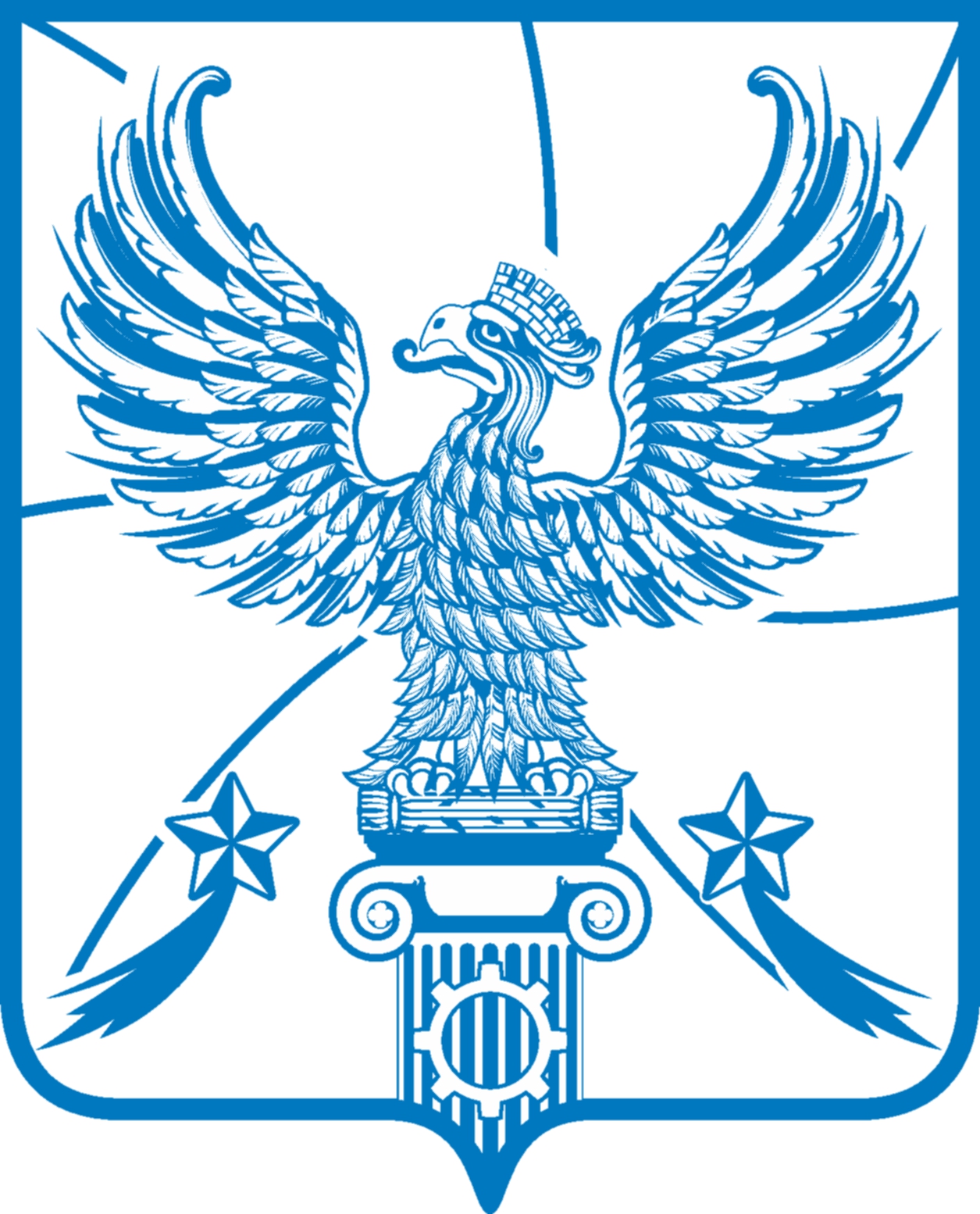 АДМИНИСТРАЦИЯМУНИЦИПАЛЬНОГО ОБРАЗОВАНИЯГОРОДСКОЙ ОКРУГ ЛЮБЕРЦЫ
МОСКОВСКОЙ ОБЛАСТИПОСТАНОВЛЕНИЕ16.03.2020                                                                                                                             № 888-ПАг. ЛюберцыО проведении аукциона на право заключения договора на право размещения и эксплуатации парка развлечений водных видов спорта на части территории  парка «Наташинские пруды» городского округа Люберцы Московской областиВ соответствии с Федеральным законом от 06.10.2003 № 131-ФЗ «Об общих принципах организации местного самоуправления  в  Российской Федерации», Федеральным законом от 26.07.2006  № 135-ФЗ «О защите конкуренции», Уставом городского округа Люберцы Московской области, Постановлением администрации муниципального образования городской округ Люберцы Московской области от 31.07.2019 № 2836-ПА «Об утверждении Положения о проведении аукциона на право заключения договора на размещение и эксплуатацию аттракционов и иных устройств для развлечений на территории городского округа Люберцы», Постановлением администрации муниципального образования   городской  округ  Люберцы  Московской   области  от  13.03.2020  № 870-ПА «Об утверждении схемы размещения парка развлечений водных видов спорта на части территории парка «Наташинские пруды» городского округа Люберцы Московской области и о проведении открытого аукциона», Распоряжением Главы муниципального образования городской округ Люберцы Московской области от 21.06.2017 №1-РГ «О наделении полномочиями Первого заместителя Главы администрации», Распоряжением Главы муниципального образования  городской  округ Люберцы Московской области от 17.02.2020 №118-РГ/лс «О возложении обязанностей на Езерского В.В.», постановляю:1. Провести 24.04.2020 аукцион на право заключения договора на право размещения и эксплуатации парка развлечений водных видов спорта на части территории парка «Наташинские пруды» городского округа Люберцы Московской области (далее – Аукцион).2. Утвердить извещение о проведении Аукциона (прилагается).3. Муниципальному     учреждению    «Парк     культуры    и    отдыха»    муниципального образования городской округ Люберцы Московской области
(Атанова Е.В.) осуществить:3.1. публикацию извещения о проведении Аукциона в средствах массовой информации и на официальном сайте администрации в сети «Интернет»;3.2. организационно-техническое обеспечение работы комиссии по проведению Аукциона;3.3. прием и регистрацию заявок на участие в Аукционе;3.4. передачу в комиссию по проведению аукциона заявок на участие в Аукционе, а также прилагаемые к ним документы.4. Комиссии по проведению Аукциона обеспечить рассмотрение поступивших заявлений и определение победителей Аукциона в установленном порядке.5. Контроль за исполнением настоящего Постановления возложить на заместителя Главы  администрации  Малышева Э.В.УтвержденоПостановлением администрации муниципального образования городской округ Люберцы Московской области  №  888-ПА  от 16.03.2020ИЗВЕЩЕНИЕ О ПРОВЕДЕНИИ АУКЦИОНАВ соответствии с Постановлением администрации муниципального образования городской округ Люберцы Московской области от 31.07.2019 № 2836-ПА «Об утверждении Положения о проведении аукциона на право заключения договора на размещение и эксплуатацию аттракционов и иных устройств для развлечений на территории городского округа Люберцы», Постановлением администрации муниципального образования городской округ Люберцы Московской области от 13.03.2020  № 870-ПА «Об утверждении схемы размещения парка развлечений водных видов спорта на части территории парка «Наташинские пруды» городского округа Люберцы Московской области и о проведении открытого аукциона» администрация муниципального образования городской округ Люберцы Московской области (далее - Администрация) извещает о проведении аукциона на право заключения договора на право размещения и эксплуатации парка развлечений водных видов спорта на части территории  парка «Наташинские пруды» городского округа Люберцы Московской области, который состоится 24.04.2020  в 11 час. 00 мин.  по московскому времени. Организатор приглашает всех лиц, заинтересованных в заключении договора на право размещения и эксплуатации парка развлечений водных видов спорта на части территории  парка «Наташинские пруды» городского округа Люберцы Московской области, подавать заявки на участие в аукционе, информация о котором указана ниже, в соответствии с предметом аукциона (лотом) и в соответствии с процедурами и условиями, приведенными в настоящем извещении (далее – Извещение).Раздел 1 Общие положения1.1. Общие положения Извещения о проведении аукциона определяются информационной картой аукциона:Раздел 22.1.СВЕДЕНИЯ О ЛОТЕ, ВЫСТАВЛЯЕМОМ НА АУКЦИОН2.1.1. Адресный ориентир зоны размещения объекта: Московская область, город Люберцы, ул. Митрофанова, около дома № 21 «Б» часть территории «Наташинского парка», в границах земельных участков с кадастровыми номерами: 50:22:0010101:2188 и земельных участков государственная собственность на которые не разграничена.2.1.2. Вид объекта: объект, не являющийся объектом капитального строительства.2.1.3. Тип объекта (специализация): парк для развлечения водных видов спорта.2.1.4. Срок действия договора: с даты подписания Договора сроком на 7 (семь) лет2.1.5. Период размещения: с даты подписания Договора сроком на 7 (семь) лет. 2.1.6. Размер минимальной годовой оплаты по Договору – 197836 (Сто девяносто семь тысяч восемьсот тридцать шесть) рублей 00 копеек.2.1.7. Начальная минимальная цена лота (НМЦ), (цена оплаты по Договору): – 49459 (Сорок девять тысяч четыреста пятьдесят девять) рублей 00 копеек (сумма в размере квартальной платы по Договору)2.1.8. Шаг аукциона: 5% (пять) процентов от НМЦ.2.1.9. Размер обеспечения заявки на участие в аукционе (задаток) – 99% (девяносто девять) процентов от начальной минимальной цены лота2.2. ТЕХНИКО-ЭКОНОМИЧЕСКИЕ ПОКАЗАТЕЛИ ОБЪЕКТА2.2.1. Площадь участка под размещение объекта  включает в себя:- полезная площадь объекта – 3 600 кв. м, в том числе техническая зона – до 500 м (0,05га);- использование водной поверхности пруда - площадью около 13 000 кв. м; - использование дна пруда - площадью около 100 кв. м.2.2.2. Описание размещаемого объекта. В комплексе Объект включает в себя (общий вид Рис.4 - Рис.6): - Воднолыжная буксировочная установка (ВБУ) реверсивного типа PRO H-9 - 2 шт. (Рис.7);- Трамплин для прыжков - 2 шт. (Рис.8);- Фигура для скольжения - 1 шт. (Рис.9);- Места для операторов ВБУ - 2 шт. (Рис.15.1 - 15.3);- Стартовый пирс для выхода на трассы, а также для размещения зрителей, спортсменов и отдыхающих;- Комплекс сервисных услуг (Рис.10 - Рис.12):- место аренды инвентаря: ресепшн (стойка выдачи/приема инвентаря, касса), хранение инвентаря и размещение электроники ВБУ, а также электрощитов, администрация (Рис.13);- кабины для переодевания, душевая, туалет - 2 шт, мужская и женская раздельно (Рис.14.1 - 14.2);- место для организации питания.2.2.3. Место для размещения Объекта выбрано с учетом приближенных источников электроэнергии,  что делает  возможным  его работу  в вечернее время суток.2.2.4. Режим работы Объекта: режим работы Объекта – по выбору Победителя Аукциона в интервале 7 дней в неделю в зависимости от погодных условий. Ночное катание возможно при условии создания хорошей видимости за счет искусственного освещения, с учетом  не допущения нарушения тишины и покоя граждан в общественных местах и жилых домах после 23.00 час.2.2.5. Возможность подключения к магистральным электросетям: самостоятельное заключение прямого договора с энергоснабжающей компанией, предоставленной мощностью не менее 30 кВт и размещением точки подключении на территории объекта.2.2.6.  Описание ВБУ: воднолыжная буксировочная установка реверсивного типа является нестационарным спортивным снарядом, предназначенным для занятий водными видами спорта. Буксировочная установка представляет собой две опоры, которые располагаются на разных берегах или на дне водоема на расстоянии 100-250 м. друг от друга. Опоры закреплены на растяжках и связаны между собой несущим тросом, по которому движется каретка с прикрепленным воднолыжным фалом. Каретка приводятся в движение электродвигателем, закрепленным на одной из опор. Движение человека происходит по одной линии, туда и обратно.Управление движением осуществляется компьютерной программой, позволяющей выбирать оптимальную скорость движения и размер дистанции. Работа ВБУ контролируется оператором, который может принудительно остановить каретку или управлять ей вручную. Модель разработана для тренировки профессиональных спортсменов. Катание на данной модели реверса максимально приближено к катанию на кольцевой канатной дороге. 2.3. ДОПОЛНИТЕЛЬНЫЕ СВЕДЕНИЯ2.3.1.  До момента начала эксплуатации Объекта: Победитель аукциона, получивший  право на заключение Договора предоставляет Организатору  нижеуказанные  документы:1. Акт специализированной организации о замере сопротивления  изоляции и протокол измерения сопротивления  заземлительного контура (заверенная копия).2. Договор (полис) страхования риска гражданской ответственности за причинение вреда  жизни и/или здоровью физических лиц, имуществу физических или юридических лиц, государственному или муниципальному имуществу, окружающей среде при эксплуатации Объекта в пользу лиц, которым может быть причинён вред на сумму страхового возмещения не менее чем 1 000 000, 00 (Один миллион) рублей. Срок действия такого договора страхования должен превышать срок действия настоящего Договора не менее чем на один месяц, с учетом возможности заключения договоров на страхование сроком на один год при условии непрерывного их действия. Копия страхового полиса (полюсов), заверенная Страховщиком или его представителем, должна быть предоставлена Администрации в срок не позднее 60 дней после подписания настоящего Договора и, не позднее дня, предшествующего дню начала эксплуатации Объекта.(заверенная копия).3. Акт о готовности к эксплуатации Объекта  после завершения монтажа (заверенная копия).4. Приказы об организации внутреннего контроля, назначении аттестованных инженерно-технических работников, отвечающих за безопасную эксплуатацию Объекта с приложением копий удостоверений об их аттестации, а также оперативно-технического, ремонтного и обслуживающего персонала (заверенные копии), документы на персонал, обслуживающий, эксплуатирующий, ремонтирующий Объект, другие приказы, включая ответственных лиц за соблюдение техники пожарной безопасности.5.  Руководство по эксплуатации ВБУ (заверенная копия).6. Пакет регистрационных документов юридического лица или индивидуального  предпринимателя (заверенная копия):- копии учредительных документов и документа, подтверждающего факт внесения записи о юридическом лице в Единый государственный реестр юридических лиц, либо копия свидетельства о государственной регистрации заявителя в качестве индивидуального предпринимателя;- копия свидетельства о постановке заявителя на учет в налоговом органе.7. Акты технического освидетельствования ВБУ, выполненные специализированной организацией (заверенные копии);8. Образец журнала передачи смен, порядок осуществления охраны объекта.Раздел 3Порядок подачи заявок на участие в аукционе3.1. Заявка должна содержать:- заявление о желании участвовать в аукционе, соответствующее форме, установленной в Извещении;3.2. сведения и документы о заявителе, подавшем заявку:3.2.1.  документ, подтверждающий полномочия лица на осуществление действий от имени заявителя.В случае если от имени заявителя действует иное лицо, заявка должна содержать доверенность на осуществление действий от имени заявителя. В случае, если указанная доверенность подписана лицом, уполномоченным руководителем заявителя, заявка должна содержать  документ, подтверждающий полномочия такого лица. Доверенность от имени физического лица и индивидуального предпринимателя оформляется в соответствии с требованиями законодательства Российской Федерации;3.2.2. для юридических лиц: заверенные юридическим лицом копии свидетельства о государственной регистрации юридического лица и свидетельства ИНН, а также учредительных документов;3.2.3. для индивидуальных предпринимателей: заверенные индивидуальным предпринимателем копии свидетельства о государственной регистрации физического лица в качестве индивидуального предпринимателя и свидетельства ИНН, надлежащим образом заверенную  копию всех страниц паспорта;3.2.4. для физических лиц, не зарегистрированных в качестве индивидуальных предпринимателей - надлежащим образом заверенную  копию всех страниц паспорта;3.2.5. решение об одобрении или о совершении крупной сделки в случае, если требование о необходимости наличия такого решения для совершения крупной сделки установлено законодательством Российской Федерации, учредительными документами юридического лица и если для Заявителя - юридического лица заключение Договора, внесение задатка являются крупной сделкой или уведомление о том, что данная сделка не является для Заявителя крупной с документальным подтверждением такого обстоятельства.3.2.6. платежный документ, подтверждающий внесение заявителем задатка на участии в аукционе;3.2.7. банковские реквизиты (в полном объеме) заявителя для возвращения перечисленного задатка в случаях, когда организатор аукциона обязан его вернуть заявителю;3.2.8.	согласие на обработку персональных данных заявителя и иного лица, действующего от имени заявителя;3.2.9. сведения из единого реестра субъектов малого и среднего предпринимательства,   которого  осуществляется   в   соответствии   с  Федеральным  законом  от  24.07.2007  № 209-ФЗ «О развитии малого и среднего предпринимательства в Российской Федерации», содержащих информацию о заявителе, или декларацию о соответствии заявителя критериям отнесения к субъектам малого и среднего предпринимательства, установленным статьей 4 Федерального закона от 24.07.2007 № 209-ФЗ «О развитии малого и среднего предпринимательства в Российской Федерации», в случае отсутствия сведений о заявителе, который является вновь зарегистрированным индивидуальным предпринимателем или вновь созданным юридическим лицом в соответствии с частью 3 статьи 4 Федерального закона от 24.07.2007 № 209-ФЗ «О развитии малого и среднего предпринимательства в Российской Федерации», в едином реестре субъектов малого и среднего предпринимательства (в случае, если аукцион проводится среди указанных субъектов).3.2.10. анкета на участие в аукционе;3.2.11. сведения об отсутствии заявителя, в том числе лиц из органов управления обществом, в реестре дисквалифицированных лиц с подтверждением налогового органа, действительным на день проведения аукциона;3.2.12. опись прилагаемых к заявке документов, подписанная уполномоченным лицом. В случае подачи документов юридическим лицом опись скрепляется печатью.3.3. Заявитель вправе подать в отношении одного лота аукциона только одну заявку.3.4. Заявитель вправе подать заявку на участие в аукционе по всем лотам, нескольким выбранным лотам или по одному лоту. 3.5. В случае подачи одним Заявителем заявок по нескольким лотам на каждый лот оформляется отдельная заявка.3.6. Каждый лот является отдельной процедурой аукциона.3.7. Заявка на участие в аукционе подается в срок, установленный в Извещении.3.8. Организатор аукциона осуществляет прием заявок на участие в аукционе в сроки, указанные в Извещении.3.9. Организатор аукциона отказывает в приеме заявки в случае, если заявка подана до начала или по истечении срока приема заявок, указанного в Извещении.3.10. Заявка на участие в аукционе оформляется в соответствии с формами, установленными в Извещении и должна содержать сведения и документы, указанные в извещении.3.11. Подача заявки по иной, отличной от утвержденной, форме будет расценено аукционной комиссией как несоответствие заявки на участие в аукционе требованиям, установленным извещением.3.12. При оформлении заявки должны использоваться общепринятые обозначения и наименования в соответствии с требованиями действующих нормативных документов.3.13. Сведения, которые содержатся в заявке, не должны допускать двусмысленных толкований, все поля анкеты на участие в аукционе должны быть заполнены. Свободные графы должны иметь знак «-», либо слово «нет». Присутствие пустых граф будут расценены аукционной комиссией как несоответствие заявки на участие в аукционе требованиям, установленным документацией. 3.14. Документы, представляемые Заявителем в составе заявки, должны быть заполнены по всем пунктам. Присутствие пустых граф будут расценены аукционной комиссией как несоответствие заявки на участие в аукционе требованиям, установленным документацией.3.15. Заявка и все входящие в нее документы должны быть подписаны лицом, подающим заявку на участие в аукционе, или его уполномоченным представителем, и скреплены печатью Заявителя (для физических лиц – при ее наличии). 3.16. Документы, состоящие из нескольких страниц, должны быть сшиты. На сшивке должна быть проставлена подпись лица, подающего заявку на участие в аукционе, или его уполномоченного представителя, и оттиск его печати (для физических лиц – при ее наличии). Указанное требование не распространяется на документы, представляемые в виде нотариально заверенных копий.3.17. Все документы, входящие в состав заявки и документы, подтверждающие правосубъектность Заявителя, подающего заявку, должны быть представлены исключительно на бумажном носителе и сшиты в единый том в последовательности, указанной в Извещении и предусмотренной описью представляемых документов, на сшивке должна быть проставлена подпись лица, подающего заявку на участие в аукционе, или его уполномоченного представителя, и оттиск его печати (для физических лиц – при ее наличии).3.18. Том заявки должен включать опись входящих в нее документов по форме, установленной Извещением.3.19. Заполненная форма заявки располагается первым листом в томе заявки и должна быть подписана лицом, подающим заявку на участие в аукционе, или его уполномоченным представителем.3.20. Заполненная форма заявки представляется Заявителем в двух экземплярах, одна из которых возвращается Заявителю с отметкой Организатора о принятии заявки. 3.21. Все листы тома заявки, включая первый лист, нумеруются по порядку от первого до последнего листа без пропусков, повторений, литерных добавлений арабскими цифрами, проставляемыми в правом нижнем углу листа.3.22. Заявка и том заявки, подготовленные Заявителем, а также вся корреспонденция и документация, связанная с заявкой на участие в аукционе, которыми обмениваются Заявитель и Организатор аукциона, должны быть написаны на русском языке в печатном виде.Подача заявки, заполненной рукописным способом, определяется аукционной комиссией как несоответствие заявки на участие в аукционе требованиям, установленным аукционной документацией.3.23. Использование других языков будет расценено аукционной комиссией как несоответствие заявки на участие в аукционе требованиям, установленным извещением.3.24. Входящие в заявку документы, оригиналы которых выданы Заявителю третьими лицами на ином языке, могут быть представлены на этом языке при условии, что к ним будет прилагаться надлежащим образом заверенный перевод на русский язык. В случае противоречия оригинала и перевода преимущество будет иметь перевод. 3.25. На входящих в заявку документах, выданных компетентным органом другого государства для использования на территории Российской Федерации, должен быть проставлен апостиль (удостоверительная надпись), который удостоверяет подлинность подписи, качество, в котором выступало лицо, подписавшее документ, и, в надлежащем случае, подлинность печати или штампа, которым скреплен этот документ, либо документ должен быть подвергнут консульской легализации.3.26. Наличие противоречий между оригиналом и переводом, которые изменяют смысл оригинала, будут расценены аукционной комиссией как несоответствие заявки на участие в аукционе требованиям, установленным извещением.3.27. Подчистки и исправления в документах, входящих в состав заявки, не допускаются, за исключением исправлений парафированными лицами, подписавшими заявку на участие в аукционе. Все экземпляры документации должны иметь четкую печать текстов. Копии документов должны быть заверены в нотариальном порядке в случае, если указание на это содержится в перечне документов, предоставляемых для участия в аукционе. 3.28. При подготовке заявки и документов, прилагаемых к заявке, применение факсимильных подписей не допускается.При подготовке заявки и документов, прилагаемых к заявке, применение подписи, которая получена в результате криптографического преобразования информации с использованием ключа электронной подписи не допускается, кроме документов, прилагаемых к заявке, полученных с официальных сайтов государственных органов. 3.29. Непредоставление документов, указанных в настоящем разделе, или представление их с нарушением установленных документацией требований является основанием для отказа в допуске к участию в аукционе.  3.30. Датой начала срока подачи заявок на участие в аукционе является день опубликования на официальном сайте Организатора извещения о проведении аукциона.3.31. Заявитель (его уполномоченный представитель), заинтересованный в принятии участия в аукционе имеет право прибыть по адресу, в сроки и во время, указанные в Извещении, для подачи заявки. 3.32. Заявитель подает заявку на участие в аукционе в отношении определенного лота.3.33. Заявитель подает заявку и том заявки  на участие в аукционе в открытом конверте на котором должны быть указаны следующие сведения:В случае подачи в запечатанном конверте, конверт вскрывается в момент подачи заявки и её регистрации представителем Организатора.3.34. Представитель Организатора торгов обязан, при получении заявки, осуществить следующие действия:- проверить полномочия лица, подающего документы;- посчитать отдельно и внести сведения в опись принятых документов о количестве листов представленной заявки и тома заявки;- отметить в описи принятых документов дату и время получения от Заявителя (или его уполномоченного представителя) документов для участия в аукционе;- указать в описи принятых документов фамилию, имя, отчество,  принимающего от Заявителя или его уполномоченного представителя вышеуказанные документы;- зарегистрировать поданные документы в журнале регистрации заявок на участие в аукционе. Запись регистрации заявки должна включать регистрационный номер заявки, наименование организации, ИНН организации, № лота,  дату и время подачи документов, ФИО лица непосредственно сдающего документы и его подпись.3.35. В целях обеспечения заявки на участие в аукционе заявитель вносит задаток, размер которого указывается в Извещении о проведении  аукциона.3.36. В случае подачи одним заявителем двух и более заявок на участие в аукционе в отношении одного и того же лота при условии, что поданные ранее заявки таким заявителем не отозваны, все заявки такого заявителя, поданные в отношении данного лота, не рассматриваются и возвращаются заявителю.3.37. Заявитель, подавший заявку, вправе изменить ее не позднее даты окончания подачи заявок на участие в аукционе, установленной извещением, путем представления новой заявки или дополнительных документов. При наличии противоречий между ранее представленными в составе заявки сведениями и документами, представленными в составе новой заявки или дополнительно, аукционная комиссия исходит из документов и сведений, представленных позднее. Изменения к заявке представляются в том же порядке, что и сама заявка, в конверте, на котором должны быть указаны следующие сведения:3.38. Заявитель, подавший заявку на участие в аукционе, вправе отозвать указанную заявку, представив организатору аукциона письменное уведомление об отзыве заявки не позднее времени окончания подачи заявок.3.39. Отзыв заявки регистрируется в журнале приема заявок.3.40. В случае если по окончании срока подачи заявок на участие в аукционе подана только одна заявка или не подано ни одной заявки, аукцион признается несостоявшимся. В случае если в Извещении об аукционе предусмотрено два и более лота, аукцион признается несостоявшимся только в отношении тех лотов, в отношении которых подана только одна заявка или не подано ни одной заявки.3.41. Документы, поданные заявителем для участия в аукционе, не возвращаются, за исключением случаев, предусмотренных законодательством Российской Федерации.3.42. Заявитель несет все расходы, связанные с подготовкой и подачей своей заявки, а организатор аукциона не отвечает и не имеет обязательств по этим расходам независимо от результатов аукциона.3.43. По окончании срока приема заявок организатор аукциона передает поступившие материалы в аукционную комиссию для дальнейшей работы.Раздел 4Обеспечение заявок на участие в аукционе4.1. Обеспечение заявок на участие в аукционе представляется в виде задатка (статья 380 и пункт 5 статьи 448 Гражданского кодекса Российской Федерации).4.2. Задаток вносится по следующим платежным реквизитам организатора аукциона:Заказчик: Администрация муниципального образования городской округ Люберцы Московской областиАдрес: 140000, Московская область, г. Люберцы, Октябрьский пр-т, 190.Банковские реквизиты: УФК по Московской области (Администрация муниципального образования городской округ Люберцы Московской области  л/с 05483D65630)Текущий счет: 40302810345253063112 в ГУ Банка России по ЦФО г.Москва 35БИК 044525000ИНН 5027036758КПП 502701001ОКПО 04034252ОГРН 1025003213179ОКТМО 46748000КБК «0» (20 знаков)В назначении платежа указывается наименование и дата проведения торгов.4.3. Внесение оплаты подтверждается платежным документом, который прикладывается к заявке на участие в аукционе, при этом основанием к допуску в аукционе будет являться факт поступления денежных средств на счет, указанный в п 4.2. настоящего извещения.В случае перечисления денежных средств не заявителем, такие денежные средства не считаются надлежащей оплатой и возвращаются таким лицам, как ошибочно перечисленные.4.4. Сумма платежа, внесенного заявителем, с которым по результатам аукциона заключается Договор, засчитывается в качестве оплаты по указанному Договору по письменному обращению победителя о зачислении в качестве оплаты по Договору.4.5. Сумма задатка подлежит возврату:4.5.1. лицам, не допущенным к участию в аукционе, в течение пяти рабочих дней с даты письменного обращения заявителя о возврате задатка;4.5.2. участникам аукциона, за исключением его победителя, в течение пяти рабочих дней с даты письменного обращения участника о возврате задатка;4.5.3. в случае отказа организатора аукциона от проведения аукциона или отзыва заявки заявителем (в случае такого отзыва) задаток возвращается в течение пяти рабочих дней с даты письменного обращения заявителем о возврате задатка.4.6. Возврат задатка перечисляется Организатором в безналичном порядке на расчетный счет, указанный в письменном обращении заявителя о возврате задатка.4.7. Победителю аукциона, уклонившемуся от подписания итогового протокола и/или  договора по результатам аукциона, задаток не возвращается.Раздел 5Порядок организации и проведения аукциона5.1. Заявитель на участие в аукционе.5.1. Заявителем на участие в аукционе может быть любое юридическое лицо независимо от организационно-правовой формы, формы собственности, места нахождения, а также места происхождения капитала или любое физическое лицо, в том числе индивидуальный предприниматель.5.2. Извещение  об аукционе, его изменение и отказ от проведения аукциона. 5.2.1. Организатор аукциона размещает Извещение об открытом аукционе не позднее чем за тридцать дней до его проведения на официальном сайте организатора аукциона (далее - официальный сайт) и в официальном печатном издании.5.2.2. Копия извещения об аукционе на бумажном носителе может быть предоставлена заинтересованному лицу не позднее одного дня, следующего за днем поступления письменного обращения от данного лица, поступившего в течение срока подачи заявок на участие в аукционе.5.2.3. Организатор аукциона вправе принять решение о внесении изменений в Извещение об открытом аукционе не позднее чем за три дня до даты окончания срока подачи заявок на участие в аукционе. В течение одного дня, следующего за днем принятия указанного решения организатор аукциона размещает такие изменения на официальном сайте. При этом срок подачи заявок на участие в аукционе должен быть продлен таким образом, чтобы с даты размещения на официальном сайте внесенных изменений в Извещение об открытом аукционе до даты окончания подачи заявок на участие в аукционе он составлял не менее пятнадцати дней.5.2.4. Заинтересованные лица, в том числе лица, подавшие заявки на участие в аукционе, обязаны самостоятельно отслеживать информацию об изменении извещения об аукционе. Организатор аукциона не несет ответственности в случае, если заявитель не ознакомился с изменениями, внесенными в Извещение об открытом аукционе и размещенными надлежащим образом.5.2.5. Организатор аукциона  вправе отказаться от проведения аукциона в любое время, но не позднее чем за три дня до наступления даты его проведения. 5.2.6. Организатор аукциона размещает решение об отказе от проведения аукциона на официальном сайте в течение одного дня с даты принятия решения об отказе от проведения аукциона. В течение трех рабочих дней с даты принятия указанного решения организатор аукциона направляет соответствующие уведомления всем заявителям. Организатор аукциона возвращает заявителю задаток в течение пяти рабочих дней с даты письменного обращения заявителя о возврате задатка.5.2.7. Плата за участие в аукционе не взимается.5.3. Разъяснения положений извещения.5.3.1. Любое заинтересованное лицо вправе направить в письменной форме (в том числе путем направления отсканированного документа по электронной почте) или в форме электронного документа при наличии технической возможности осуществления электронного документооборота организатору аукциона запрос о разъяснении положений Извещения об аукционе.5.3.2. В течение двух рабочих дней, следующих за датой поступления указанного запроса, организатор аукциона обязан направить заинтересованному лицу в письменной форме или в форме электронного документа разъяснения положений Извещения об аукционе, если указанный запрос поступил к организатору аукциона не позднее чем за пять дней до даты окончания срока подачи заявок на участие в аукционе.5.3.3.Разъяснение положений Извещения об аукционе не должно изменять его суть и не должно иметь двойного толкования.5.4. Определение состава участников аукциона.5.4.1. В день рассмотрения заявок на участие в аукционе комиссия по проведению аукциона рассматривает заявки на соответствие требованиям, установленным законодательством Российской Федерации, Положения о проведении аукциона и настоящего Извещения. Рассмотрение заявок на участие в аукционе производится комиссией по проведению аукциона самостоятельно в отсутствие лиц, подавших данные заявки.5.4.2. По результатам рассмотрения заявок на участие в аукционе принимается решение о допуске или об отказе в допуске к участию в аукционе.5.4.3. Основанием для отказа в допуске к участию в аукционе являются следующие обстоятельства:5.4.3.1.не предоставление документов, определенных аукционной документацией, либо наличие в указанных документах недостоверных сведений, под недостоверными сведениями понимается в том числе отсутствие сведений в соответствии с пунктами 3.13 и 3.14 настоящего Извещения обязательных к указанию участником аукциона в графах анкеты на участие в аукционе, являющейся приложением к извещению о проведении аукциона;5.4.3.2. несоответствия заявки на участие в аукционе требованиям аукционной документации.5.4.3.3. невнесение задатка в размере, установленном извещением об аукционе.5.4.3.4. подачи заявки неуполномоченным лицом;5.4.3.5. отсутствия в составе Заявки согласия Заявителя с условиями Извещения;5.4.3.6. наличие задолженности Заявителя перед Организатором аукциона по однородным договорам на день подписания протокола рассмотрения заявок;5.4.3.7. выявления комиссией по проведению торгов факта сговора между лицами, подавшими заявку для участия в торгах;5.4.3.8. в отношении заявителя – юридического лица проводится процедура ликвидации;5.4.3.9.деятельность заявителя приостановлена в порядке, предусмотренном законодательством Российской Федерации.5.4.4.Отказ в допуске к участию в аукционе по иным основаниям, кроме случаев, указанных в пункте 5.4.3 настоящего Извещения, не допускается.5.4.5. Для обеспечения работы комиссии секретарь аукционной комиссии в день подписания протокола рассмотрения заявок на участие в аукционе запрашивает в финансовых органах администрации заверенную выписку из счета администрации, указанного в Извещении о проведении аукциона, для установления факта поступления денежных средств в качестве задатков, перечисленных заявителями.5.4.6. В случае если аукцион проводится среди субъектов малого и среднего предпринимательства, комиссия осуществляет проверку наличия сведений о таких юридических лицах и индивидуальных предпринимателях в едином реестре субъектов малого и среднего предпринимательства.5.4.7. На основании результатов рассмотрения заявок на участие в аукционе аукционной комиссией принимается решение о допуске к участию в аукционе заявителя и о признании заявителя участником аукциона или об отказе в допуске такого заявителя к участию в аукционе по основаниям, предусмотренным пунктом 5.4.3. настоящего Извещения, которое оформляется протоколом рассмотрения заявок на участие в аукционе. Протокол подписывается всеми присутствующими на заседании членами аукционной комиссии не позднее даты окончания срока рассмотрения данных заявок. Протокол должен содержать сведения о заявителях, решение о допуске заявителя к участию в аукционе и признании его участником аукциона или об отказе в допуске к участию в аукционе с обоснованием такого решения и с указанием пунктов, которым не соответствует заявка, положений такой заявки, не соответствующих требованиям в Извещении об аукционе. Указанный протокол не позднее дня, следующего за днем окончания рассмотрения заявок на участие в аукционе, организатор аукциона размещает на официальном сайте. 5.4.8. Заявитель становится участником аукциона с момента подписания аукционной комиссией протокола рассмотрения заявок на участие в аукционе.5.4.9. Лица, подавшие заявки на участие в аукционе, самостоятельно отслеживают информацию об их допуске (отказе в допуске) к участию в аукционе на сайте организатора аукциона.5.4.10. В случае если в результате рассмотрения заявок на участие в аукционе ни одно лицо не допущено к участию в аукционе либо к участию в аукционе допущено только одно лицо аукцион по соответствующему лоту признается несостоявшимся, что отражается в соответствующем протоколе, который  подлежит опубликованию на сайте организатора аукциона. 5.4.11. В случае установления факта недостоверности сведений, содержащихся в документах, представленных заявителем в соответствии с пунктами 3.1 и 3.2 настоящего Извещения, аукционная комиссия отстраняет такого заявителя (участника) от участия в аукционе на любом этапе его проведения, вплоть до заключения Договора.Об отстранении от участия в аукционе составляется протокол комиссии по проведению аукциона, который не позднее 1(одного) рабочего дня, следующего за принятием такого решения, публикуется на сайте организатора аукциона. В указанном случае для лица, представившего недостоверные сведения, наступают последствия как для лица, не допущенного к участию в аукционе.5.5. Порядок проведения аукциона (порядок определения победителя аукциона).5.5.1.Аукцион проводится в день, указанный в Извещении об аукционе, путем последовательного повышения участниками начальной (минимальной) цены лота на величину, равную величине «шага» аукциона.5.5.2. В аукционе могут участвовать только заявители, признанные участниками аукциона.5.5.3. «Шаг» аукциона устанавливается в размере, указанном в Извещении об аукционе.5.5.4. Аукцион проводится аукционистом в присутствии членов аукционной комиссии и участников аукциона (их представителей). 5.5.5. Аукционист выбирается из числа членов аукционной комиссии путем открытого голосования членов аукционной комиссии большинством голосов.5.5.6. В аукционе могут участвовать только лица, которые были допущены к участию в аукционе. Лица, допущенные к участию в аукционе, участвуют в его проведении лично или через уполномоченного представителя, который при регистрации участников аукциона должен представить организатору аукциона на обозрение документы, подтверждающие полномочия, предусмотренные п. 3.2. настоящего извещения. Помимо этого любое лицо, явившееся для участия в аукционе, должно при регистрации представить паспорт или иной документ, удостоверяющий личность. При регистрации участникам аукциона или их представителям выдаются пронумерованные карточки. Регистрация участников аукциона (проверка полномочий явившихся лиц и выдача им карточек) начинается за 30 минут до времени начала проведения аукциона. В случае неявки лица, подавшего заявку на участие в аукционе, или его представителя, для участия в аукционе в определенные настоящим извещением времени и месте, данное лицо считается отказавшимся от участия в аукционе, и для него наступают такие же последствия как для лица, не являющегося победителем аукциона. Такие же последствия наступают для лица, которое явилось для участия в аукционе или обеспечило явку представителя, но которое не было допущено на проведение аукциона ввиду отсутствия паспорта и (или) иного документа, предусмотренного настоящим пунктом.5.5.7. Аукцион начинается с объявления аукционистом открытия аукциона. Аукцион по каждому лоту начинается с оглашения номера лота, его наименования, краткой характеристики, начальной (минимальной) цены лота, шага аукциона, а также количества участников аукциона по данному лоту.5.5.8. После оглашения начальной (минимальной) цены лота участникам аукциона предлагается заявить эту цену путем поднятия карточки. Если после троекратного объявления начальной (минимальной) цены лота ни один из участников аукциона не поднял карточку, аукцион по данному лоту признается несостоявшимся.5.5.9. После заявления участниками аукциона начальной (минимальной) цены лота аукционист предлагает заявлять свои предложения по цене лота, превышающей начальную цену, путем поднятия карточки. Каждое последующее поднятие карточки участниками означает согласие увеличения размера платы за договор по цене, превышающей последнюю названную цену на «шаг» аукциона. Участник аукциона при поднятии карточки также вправе устно озвучить иное, более высокое, предложение по цене лота в размере, кратном к «шагу» аукциона. При отсутствии такого устного указания считается, что участник заявляет об увеличении цены лота на один «шаг» аукциона.5.5.10. Аукционист называет номер карточки участника, который первым заявил начальную или последующую цену, указывает на этого участника и объявляет заявленную цену как размер платы за договор. При отсутствии предложений со стороны иных участников аукциона цена повторяется три раза. Если до третьего повторения заявленной цены ни один из участников аукциона не поднял карточку и не заявил последующую цену, аукцион по данному лоту завершается.5.5.11. По завершении аукциона по лоту объявляется об определении победителя аукциона по лоту, называется определенный в результате аукциона размер платы за право заключения договора и аукционный номер участника, выигравшего аукцион по лоту. Лицом, выигравшим аукцион, признается участник, аукционный номер которого и заявленная которым цена были названы последними.5.5.12. В течение 1 (одного) рабочего дня с даты проведения аукциона оформляется протокол о результатах аукциона, который должен содержать сведения о размере платы за право заключения Договора по каждому лоту, установленном по результатам аукциона, и наименование победителя аукциона по каждому лоту, а в случае признания аукциона несостоявшимся – также сведения о лотах, по которым аукцион признан несостоявшимся. Протокол подлежит публикации на сайте организатора аукциона в течение 1 (одного) рабочего дня, следующего за датой его оформления.5.5.13. При проведении аукциона аукционист имеет право:а) призвать к порядку участников аукциона, в случаях, если они своим поведением препятствуют проведению аукциона, нарушают порядок в зале проведения  аукциона; б) делать замечания, предупреждать участников аукциона и их представителей о ненадлежащем поведении;в) задавать вопросы, конкретизировать, переспрашивать, уточнять у участников аукциона сведения относительно характера производимых ими действий.5.5.14. При проведении аукциона организатор аукциона в обязательном порядке обеспечивает аудио- и/или видеозапись аукциона.5.6. Порядок заключения договора по результатам аукциона.5.6.1.Заключение Договора осуществляется в порядке, предусмотренном законодательством Российской Федерации и настоящим Извещением.5.6.2. Сумма задатка, внесенного лицом, выигравшим торги, засчитывается по письменному обращению победителя о зачислении задатка в счет оплаты по Договору.5.6.3.  Сумма задатка, внесенного лицами, которые участвовали в торгах, но не выиграли их, подлежит возврату по письменному обращению этих лиц о возврате задатка.5.6.4. Организатор аукциона в течение 5 (пять) дней со дня размещения на официальном сайте итогового протокола аукциона, передает победителю аукциона неподписанный Организатором аукциона проект Договора.5.6.5.  Победитель аукциона обязан подписать Договор и передать его организатору аукциона не позднее 10 (десять) дней со дня размещения на официальном сайте итогового протокола аукциона.5.6.6. Договор заключается не ранее чем через 10 календарных дней и не позднее 20 календарных дней с даты размещения на официальном сайте итогового протокола аукциона.5.6.7. Договор заключается на срок на 7 лет.5.6.8. В срок, предусмотренный для заключения Договора, организатор аукциона обязан отказаться от заключения Договора с победителем аукциона в случае установления факта предоставления таким лицом недостоверных сведений, содержащихся в документах, предусмотренных пунктами 3.1 и 3.2 настоящего Извещения.5.6.9. В случае отказа от заключения Договора с победителем аукциона организатор аукциона в срок не позднее дня следующего после дня установления факта, предусмотренного п. 5.6.8 настоящего Извещения, и являющегося основанием для отказа от заключения Договора, составляет протокол об отказе заключения Договора и размещает его на официальном сайте не позднее следующего дня после подписания указанного протокола.5.6.10. Организатор аукциона в течение двух рабочих дней с даты подписания протокола направляет один экземпляр протокола лицу, с которым отказывается заключить Договор.5.6.11. В случае нарушения победителем аукциона установленного пунктом 5.6.5 настоящего Извещения срока предоставления подписанного Договора он признается уклонившимся от заключения Договора.5.6.12. В случае, если победитель признан уклонившимся от подписания протокола о результатах торгов или подписании Договора, организатор вправе заключить Договор с участником аукциона, ценовые предложения которого признаны лучшими после победителя такого аукциона на условиях, предложенных участником аукциона, но не ниже начальной цены предмета аукциона (лота).5.6.13. Участник аукциона, признанный победителем аукциона в соответствии с п. 5.6.12 настоящего Положения, вправе подписать Договор и передать его Организатору аукциона в порядке и сроки, предусмотренные п.п. 5.6.4-5.6.5 настоящего Извещения или отказаться от заключения Договора.5.6.14. Если этот победитель уклонился от заключения Договора, такой аукцион признается несостоявшимся.5.6.15. Победителю аукциона, признанному уклонившимся от подписания протокола и/или заключения Договора по результатам аукциона, задаток не возвращается.6. Последствия признания аукциона несостоявшимся6.1. В случае если аукцион признан несостоявшимся в связи с тем, что в аукционе принял участие (явился) только один участник, либо только один заявитель признан участником аукциона, либо в связи с тем, что  по окончании срока подачи заявок на участие в аукционе была подана только одна заявка, которая соответствует требованиям и условиям  предусмотренным в Извещении о проведении аукциона, а также с участником, признанным единственным участником аукциона, организатор аукциона заключает Договор по начальной (минимальной) цене Договора (цене лота).6.2. Участник аукциона, признанный единственным, в связи с тем, что в аукционе принял участие (явился) только один участник  подписывает Договор в порядке и сроки, предусмотренные п.п. 5.6.4-5.6.5 настоящего Извещения.6.3. Организатор аукциона вправе провести повторные торги, в случае, если:6.3.1. по окончании срока подачи заявок на участие в аукционе не подано ни одной заявки;6.3.2. по результатам рассмотрения заявок на участие в аукционе аукционная комиссия отказала в допуске к участию в аукционе всем заявителям;6.3.3. на аукцион не явились все допущенные к участию в аукционе участники аукциона;6.3.4. участник(и) аукциона, признанный(ые) победителем, отказался(ись) от подписания протокола и/или Договора. Приложение № 1 к извещению об аукционе на право заключения договора на право размещения и эксплуатации парка развлечений водных видов спорта на части территории  парка «Наташинские пруды» городского округа Люберцы Московской областиФормаОрганизатору аукциона_____________________ЗАЯВКАна участие в аукционе на право заключения договора на право размещения и эксплуатации парка развлечений водных видов спорта на части территории  парка «Наташинские пруды» городского округа Люберцы Московской области1. Ознакомившись с  опубликованным в средствах массовой информации извещением о проведении аукциона на право заключения договора на право размещения и эксплуатации парка развлечений водных видов спорта на части территории  парка «Наташинские пруды» городского округа Люберцы Московской области (далее – Извещение), изучив территорию на которой предоставляется право установки и эксплуатации парка развлечений водных видов спорта и условия проекта договора на право размещения и эксплуатации парка развлечений водных видов спорта на части территории парка «Наташинские пруды» городского округа Люберцы Московской области (далее - Договор), _______________________________(- для юридического лица - наименование, сведения об организационно-правовой форме, о местонахождении,  основной государственный регистрационный номер юридического лица, индивидуальный номер налогоплательщика;- для индивидуального предпринимателя - фамилия, имя, отчество, сведения об организационно-правовой форме, паспортные данные, основной государственный регистрационный номер индивидуального предпринимателя, индивидуальный номер налогоплательщика;- для физического лица - фамилия, имя, отчество, дата рождения, паспортные данные) (далее - Заявитель), в лице ________________________________________________________,  действующего на основании __________________________________, сообщает о согласии (намерении) участвовать в аукционе на условиях и в соответствии с  требованиями, установленными в Извещении, и просит принять настоящую заявку на участие в аукционе на право заключения договора на право размещения и эксплуатации парка развлечений водных видов спорта на части территории  парка «Наташинские пруды» городского округа Люберцы Московской области, который состоится  "___" ____________ 20___ года в ____ час. ____ мин.   2. Подавая настоящую заявку на участие в аукционе на право заключения договора на право размещения и эксплуатации парка развлечений водных видов спорта на части территории  парка «Наташинские пруды» городского округа Люберцы Московской области, Заявитель обязуется безусловно соблюдать условия проведения аукциона, содержащиеся в Извещении.3. Настоящим подтверждаем, что Заявитель является субъектом малого и среднего предпринимательства, в соответствии с Федеральным законом от 24.07.2007 № 209-ФЗ «О развитии малого и среднего предпринимательства в Российской Федерации».4. Настоящим подтверждаем, что Заявитель не находится в состоянии реорганизации, ликвидации, банкротства и его деятельность не приостановлена.5. Заявитель гарантирует достоверность сведений, представленных в заявке, и подтверждает право организатора аукциона запрашивать в уполномоченных органах и организациях информацию, подтверждающую представленные сведения.6. В случае признания победителем аукциона Заявитель обязуется:- подписать в день проведения аукциона итоговый протокол аукциона, а также  подписать и передать организатору аукциона в установленные Извещением сроки Договор;  - в  случае  признания  единственным  участником аукциона заключить Договор по начальной (минимальной) цене лота;-  размещать и эксплуатировать парк развлечений водных видов спорта в срок, установленный  Договором.7. В случае, если Заявитель сделает предпоследнее предложение по цене лота, т.е. предшествующее предложению победителя аукциона, а победитель аукциона будет признан уклонившимся от заключения Договора, Заявитель обязуется подписать Договор в соответствии с требованиями, установленными Извещением и по цене, предложенной Заявителем.8. Заявитель согласен с тем, что в случае признания Заявителя Победителем аукциона и в случае отказа от подписания итогового протокола и /или Договора Заявитель лишается своего обеспечения заявки (задатка) на участие в аукционе.9. Заявитель осведомлен о состоянии предмета аукциона по подаваемому лоту и согласен с тем, что организатор аукциона не несёт ответственности за ущерб, который может быть причинен Заявителю отменой аукциона (независимо от времени до начала проведения аукциона), а также приостановлением организации и проведения аукциона в случае, если данные действия предусмотрены федеральным законодательством и иными нормативными правовыми актами.10. Заявитель осведомлен о порядке и сроках отзыва настоящей заявки, а также о праве организатора аукциона отказаться от проведения аукциона не позднее чем за три дня до наступления даты его проведения. 11. Заявитель подтверждает отсутствие какой-либо аффилированности с Организатором аукциона, а также с его сотрудниками и членами аукционной комиссии.Заявитель (его уполномоченный представитель):«___»___________________ 20___г. Приложение № 2 к извещению об аукционе на право заключения договора на право размещения и эксплуатации парка развлечений водных видов спорта на части территории  парка «Наташинские пруды» городского округа Люберцы Московской областиФормаСогласие на обработку персональных данныхЯ, ___________________________________________________________________(Ф.И.О.), подписавший заявку на участие в аукционе на право заключения договора на право размещения и эксплуатации парка развлечений водных видов спорта на части территории  парка «Наташинские пруды» городского округа Люберцы Московской области, проживающий(ая) по адресу: __________________________________________________________ ________________________, __________________ (наименование удостоверяющего личность документа) серия _______ №_________________, выдан «______» __________________ 20_______ г. ___________________________________________,в соответствии со статьей 9 Федерального закона от 27 июля 2006 года N 152-ФЗ «О персональных данных» даю свое согласие Администрации муниципального образования городской округ Люберцы Московской области на обработку моих персональных данных, а именно:1. Фамилия, имя, отчество.2. Данные документа, удостоверяющего личность. 3. Адрес места жительства и адрес фактического проживания.4. Контактный телефон, факс и адрес электронной почты.Целью предоставления и обработки персональных данных является: участие в открытом аукционе на право заключения договора на право размещения и эксплуатации парка развлечений водных видов спорта на части территории  парка «Наташинские пруды» городского округа Люберцы Московской области.С вышеуказанными персональными данными могут быть совершены следующие действия (операции) или совокупность действий (операций), совершаемых с использованием средств автоматизации или без использования таких средств: сбор, запись, систематизация, накопление, хранение, уточнение (обновление, изменение), извлечение, использование, передача (распространение, предоставление, доступ), обезличивание, блокирование, удаление, уничтожение.Настоящее согласие вступает в силу с момента его подписания и действует в течение пяти лет.Я уведомлен(а) о своем праве отозвать согласие путем подачи в Администрацию  муниципального образования городской округ Люберцы Московской области письменного заявления.Подтверждаю, что ознакомлен(а) с положениями Федерального закона от 27.07.2006 № 152-ФЗ «О персональных данных», права и обязанности в области защиты персональных данных мне разъяснены. Подпись субъекта персональных данных                    _____________________________Приложение № 3 к извещению об аукционе на право заключения договора на право размещения и эксплуатации парка развлечений водных видов спорта на части территории  парка «Наташинские пруды» городского округа Люберцы Московской областиФорма                                                             Д Е К Л А Р А Ц И Я О соответствии заявителя на участие в аукционе к извещению об аукционе на право заключения договора на право заключения договора на право размещения и эксплуатации парка развлечений водных видов спорта на части территории  парка «Наташинские пруды» городского округа Люберцы Московской области  требованиям, установленным статьей 4 Федерального закона от 24.07.2007 № 209-ФЗ   «О развитии малого и среднего предпринимательства в Российской Федерации»1. Наименование организации _________________________________________________________2. ИНН/КПП ________________________________________________________________________3. ОГРН/ОГРНИП ___________________________________________________________________4. Место нахождения (юридический адрес) ______________________________________________5. Фактический адрес_________________________________________________________________6. Основной вид экономической деятельности в соответствии с Общероссийским классификатором видов экономической деятельности, указанный в выписке из Единого государственного реестра юридических лиц или Единого государственного реестра индивидуальных предпринимателей ____________________________________________________Настоящим участник электронного аукциона на право заключения договора на право размещения и эксплуатации парка развлечений водных видов спорта на части территории  парка «Наташинские пруды» городского округа Люберцы Московской области  подтверждает соответствие требованиям, установленным статьей 4 Федерального закона от 24.07.2007 № 209-ФЗ «О развитии малого и среднего предпринимательства в Российской Федерации».Приложение № 4 к извещению об аукционе на право заключения договора на право размещения и эксплуатации парка развлечений водных видов спорта на части территории  парка «Наташинские пруды» городского округа Люберцы Московской областиФормаАНКЕТА  НА УЧАСТИЕ В АУКЦИОНЕна право заключения договора на право размещения и эксплуатации парка развлечений водных видов спорта на части территории  парка «Наташинские пруды» городского округа Люберцы Московской областиЗаявитель (его уполномоченный представитель):«___»___________________ 20___г. Приложение № 5 к извещению об аукционе на право заключения договора на право размещения и эксплуатации парка развлечений водных видов спорта на части территории  парка «Наташинские пруды» городского округа Люберцы Московской областиФормаОПИСЬ ДОКУМЕНТОВПриложенных к заявке на участие в аукционе на право заключения договора на право размещения и эксплуатации парка развлечений водных видов спорта на части территории  парка «Наташинские пруды» городского округа Люберцы Московской области Дата проведения аукциона :___________   20____ г.     Заявитель  _______________________________________________________________________(наименование и ИНН лица, подающего заявку)Заявитель (его уполномоченный представитель):«___»___________________ 20___г. Приложение № 6 к извещению об аукционе на право заключения договора на право размещения и эксплуатации парка развлечений водных видов спорта на части территории  парка «Наташинские пруды» городского округа Люберцы Московской областиЗАПРОС О РАЗЪЯСНЕНИй ПОЛОЖЕНИЙ ИЗВЕЩЕНИЯоб аукционе на право заключения договора на право размещения и эксплуатации парка развлечений водных видов спорта на части территории  парка «Наташинские пруды» городского округа Люберцы Московской областиПрошу Вас дать разъяснение следующих положений извещения об аукционе на право заключения договора на право размещения и эксплуатации парка развлечений водных видов спорта на части территории  парка «Наташинские пруды» городского округа Люберцы Московской области, объявленного на ______________________20____ г.1. Наименование организации  ______________________________________________________2. ИНН/КПП   ____________________________________________________________________3. ОГРН/ОГРНИП  ________________________________________________________________4. Место нахождения (юридический адрес)  ___________________________________________5. Фактический (почтовый)  адрес  ___________________________________________________6. Е-mail _______________________________________________________________________7. Телефон _____________________________________________________________________8. Уполномоченный представитель ________________________________________________«___»___________________ 20___г. Приложение № 7 к извещению об аукционе на право заключения договора на право размещения и эксплуатации парка развлечений водных видов спорта на части территории  парка «Наташинские пруды» городского округа Люберцы Московской области ДОГОВОР № _______на право размещения и эксплуатации парка развлечений водных видов спорта на части территории  парка «Наташинские пруды» городского округа Люберцы Московской областиг. ЛюберцыМосковская область 	                                                                  «___» ____________ 20___ г.Администрация муниципального образования городской округ Люберцы Московской области именуемое в дальнейшем «Администрация», в лице ________, действующего на основании _____, с одной стороны, и _______, именуемое в дальнейшем «Предприниматель», в лице _____, действующего на основании ____,  с другой стороны, вместе именуемые «Стороны», а по отдельности – «Сторона»,  на основании ______ заключили настоящий Договор (далее - Договор) о нижеследующем:1. Предмет Договора и общие условия1.1. В соответствии с настоящим договором Предпринимателю предоставляется право размещения и эксплуатации парка развлечений водных видов спорта на части территории  парка «Наташинские пруды» городского округа Люберцы Московской области (далее – Объект) на территории муниципального образования городской округ Люберцы Московской области в соответствии с адресным ориентиром: Московская область, город Люберцы, ул. Митрофанова, около дома № 21 «Б» территория парка «Наташинские пруды» (далее - Парк).Вид Объекта: объект, не являющийся объектом капитального строительства - площадка для размещения и эксплуатации парка развлечений водных видов спорта на части территории  парка «Наташинские пруды» городского округа Люберцы Московской области, в соответствии со схемой размещения Объекта (Приложение №1 к настоящему Договору), техническими характеристиками (Приложение № 2 к настоящему Договору) и эскизным проектом (Приложение №3 к настоящему Договору).1.2. Предприниматель обязуется вносить плату за размещение и эксплуатацию Объекта согласно разделу 4 настоящего Договора, разместить и обеспечить в течение всего срока действия настоящего Договора функционирование и эксплуатацию Объекта самостоятельно, своими силами и за свой счет на высоком профессиональном уровне на условиях и в порядке, предусмотренных настоящим Договором, и после окончания срока действия настоящего Договора освободить место размещения Объекта, приведя его в надлежащее состояние.1.3. Режим работы Объекта – по выбору Предпринимателя в интервале 7 дней в неделю в зависимости от погодных условий. Ночное катание возможно при условии создания хорошей видимости за счет искусственного освещения, с учетом  не допущения нарушения тишины и покоя граждан в общественных местах и жилых домах после 23.00 час.1.4. Размещение Объекта осуществляется Предпринимателем в соответствии со схемой  размещения (Приложение №1 к настоящему Договору), техническими  характеристиками  (Приложение № 2 к настоящему Договору) и эскизным проектом (Приложение №3 к настоящему Договору). 1.5. Объект не является объектом недвижимого имущества и настоящий Договор не подлежит государственной регистрации в порядке, предусмотренном для регистрации недвижимого имущества и сделок с ним.2. Правовой статус и режим использования территории.2.1. Предприниматель не вправе использовать предоставленное право на размещение и эксплуатацию Объекта в иных целях, чем предусмотренные настоящим Договором, и (или) Приложениями к нему.2.2. Объект при его размещении и эксплуатации не должен создавать помех основному функциональному использованию и визуальному восприятию городской среды территорий, на которых они размещаются. Транспортное обслуживание объектов не должно затруднять и снижать безопасность посетителей парка. Подъездные пути, разгрузочные площадки, площадки для посетителей должны обеспечивать удобный доступ к входам, иметь твердое покрытие, обеспечивающее сток ливневых вод, а также должны быть освещены.2.3. На Объекте должна располагаться вывеска с указанием фирменного наименования хозяйствующего субъекта, режима работы. Хозяйствующие субъекты, осуществляющие деятельность на Объекте, определяют режим работы самостоятельно, в соответствии с режимом работы Объекта.2.4. Размещаемый Объект не должен препятствовать доступу пожарных подразделений к существующим зданиям и сооружениям.2.5. В случае нарушения Предпринимателем требований к размещению Объекта, Администрация направляет Предпринимателю требование об устранении нарушений в указанный срок.2.6. При исполнении настоящего Договора, Предприниматель обязуется соблюдать все существующие правила, не нарушать запреты и предписания, действующие в отношении порядка поведения на территории городских парков и использования, расположенных в нём объектов, а также новые правила, запреты и предписания, введенные после подписания настоящего Договора.3. Права и обязанности Сторон3.1. Предприниматель имеет право:3.1.1. Разместить Объект в соответствии с условиями технического задания на размещение Объекта и условиями настоящего Договора. 3.1.2. Использовать Объект для целей, предусмотренных п. 1.1 настоящего Договора, в соответствии с техническим заданием размещения, и требованиями федерального законодательства и нормативных актов городского округа Люберцы Московской области.3.1.3. Пользоваться предоставляемым электричеством и иными коммунальными услугами в пределах технических возможностей на основании отдельного Договора.3.1.4. Оказывать платные услуги населению, связанные с эксплуатацией размещенного Объекта, установленного настоящим Договором.3.1.5. Получать возмещение ущерба и (или) упущенной выгоды в случае виновных действий Администрации, повлекших невозможность эксплуатации Объектов Предпринимателем.3.2. Предприниматель обязан:3.2.1. Принять место размещения Объекта по Акту приема-передачи, оформленному по количеству подписываемых экземплярах Договора. 3.2.2. Акт приема-передачи подписывается уполномоченными представителями Сторон в момент фактической передачи, которая должна быть произведена в день заключения Договора.3.2.3. Своевременно приступить к размещению и эксплуатации Объекта в сроки, предусмотренные настоящим Договором. 3.2.4. Обеспечить сохранение внешнего вида и оформления Объекта в течение всего срока действия настоящего Договора в соответствии с согласованными Сторонами характеристиками, приведенными в техническом задании.3.2.5. Установка и эксплуатация объекта должна соответствовать законодательству Московской области о благоустройстве и иных технических норм объектов, в соответствии с их специализацией, противопожарных, экологических и других правил, а также соблюдение работниками условий труда и правил личной гигиены.3.2.6. Оплачивать Администрации плату в полном объеме в порядке и в сроки, установленные настоящим Договором.3.2.7. Заключить договоры на оказание коммунальных услуг.3.2.8. Письменно уведомить Администрацию, о ценах на предоставляемые Предпринимателем товары и услуги, обеспечить реализацию применения платежных систем бесконтактной оплаты на Объектах, в порядке, установленном Администрацией на территории парков культуры и отдыха городского округа Люберцы Московской области.3.2.9. Обеспечить своих сотрудников форменной одеждой и средствами спасания на воде.3.2.10. Обеспечить соблюдение сотрудниками действующего законодательства, в том числе наличие у них необходимой разрешительной документации.3.2.11. Обеспечить соблюдение сотрудниками, представителями Предпринимателя и иными привлеченными им лицами правил поведения в общественных местах, на водных объектах, норм вежливости, а также предпринять все усилия для того, чтобы указанные лица вели себя культурно и доброжелательно с посетителями Объектов.3.2.12. Заблаговременно предоставлять списки сотрудников, осуществляющих эксплуатацию Объекта, а также информацию об используемых автотранспортных средствах по мере внесения в них изменений.3.2.13. Заключить договор (полис) страхования риска гражданской ответственности за причинение вреда  жизни и/или здоровью физических лиц, имуществу физических или юридических лиц, государственному или муниципальному имуществу, окружающей среде при эксплуатации Объекта в пользу лиц, которым может быть причинён вред на сумму страхового возмещения не менее чем 1 000 000, 00 (Один миллион) рублей. Срок действия такого договора страхования должен превышать срок действия настоящего Договора не менее чем на один месяц, с учетом возможности заключения договоров на страхование сроком на один год при условии непрерывного их действия. Копия страхового полиса (полюсов), заверенная Страховщиком или его представителем, должна быть предоставлена Администрации в срок не позднее 60 дней после подписания настоящего Договора и, не позднее дня, предшествующего дню начала эксплуатации Объекта (заверенная копия).    3.2.14. При заключении Договора предоставить в Администрацию:а) паспорта и сертификаты на устанавливаемые объекты (если применимо);б) приказы об организации внутреннего контроля, назначении работников, отвечающих за безопасную эксплуатацию Объекта, а также оперативно-технического, ремонтного и обслуживающего персонала (если применимо);в) иную документацию, указанную в техническом задании, согласно Приложению 2  настоящего Договора.3.2.15. Обеспечивать беспрепятственный доступ представителей Государственного административно-технического надзора Московской области и надзорных органов Министерства сельского хозяйства Московской области, а также иных надзирающих и контролирующих органов для осуществления надзора и контроля за техническим состоянием Объекта.3.2.16. Обеспечить наличие на Объекте копий настоящего Договора, заверенных копий разрешительной документации, требуемых действующим законодательством, подтверждающих соответствие Объекта нормам безопасности, а также иным требованиям действующего законодательства.3.2.17. Обеспечить при размещении и эксплуатации Объекта строгое соблюдение требований градостроительных регламентов, экологических, санитарно-гигиенических, противопожарных норм и правил.3.2.18. Обеспечивать чистоту вблизи Объекта путем регулярной уборки твердых бытовых отходов с территории в радиусе 3 (трех) метров от места размещения Объекта.3.2.19. Использовать Объект способами, которые не должны наносить вред окружающей среде, а также не наносить вред окружающей историко-культурной и природной среде, правам и законным интересам других лиц.3.2.20. При эксплуатации Объекта не совершать действия, которые могут привести к повреждению, разрушению или уничтожению, изменению облика территории парка, и другие действия, могущие причинить вред иным объектам и любому иному имуществу, находящемуся на территории парка.3.2.21. Обеспечить бесперебойную работу Объекта в соответствии с согласованным Сторонами режимом работы, кроме случаев, когда перебои в работе Объекта вызваны атмосферными явлениями (ураганный ветер, проливные дожди) и иными обстоятельствами, не зависящими от воли Сторон и препятствующими работе Объекта.3.2.22. Предпринимателю запрещается:•	заезд, движение, остановка и стоянка механизированных средств на территории парка без предварительного согласования с МУ  «Парк культуры и отдыха».•	нарушение и изменение почвенного покрова, зеленых насаждений, асфальтового покрытия без предварительного согласования с МУ  «Парк культуры и отдыха»;•	сброс неочищенных сточных вод в водные объекты и их замусоривание;•	загрязнение территории, почв, захламление территории.3.2.23. В случае изменения градостроительной ситуации и необходимости внесения в связи с этим изменений в Схему размещения Объектов, Администрация предоставляет предпринимателю документы, обосновывающие и подтверждающие необходимость изменения места размещения Объекта и согласовывает с Предпринимателем техническую возможность и сроки перемещения Объекта на иное место с компенсацией затрат на перемещение Объекта, убытков и упущенной выгоды.3.2.24. В 30-тидневный срок, но не более трех месяцев с даты прекращения действия настоящего Договора, обеспечить демонтаж и вывоз Объекта с места его размещения. Предприниматель соглашается, что Администрация при прекращении действия Договора и истечении 30-ти дневного срока, но не более трех месяцев, на добровольные демонтаж и вывоз Объекта с места его размещения, самостоятельно обеспечивает демонтаж и (или) перемещение некапитального объекта на специально организованную площадку для хранения незаконно размещенных Объектов. В случае отказа Предпринимателя, в добровольном порядке осуществить демонтаж и вывоз данного Объекта с места его размещения в 30-тидневный срок, но не более трех месяцев после прекращения настоящего Договора, Администрация не несет ответственность за состояние и сохранность данного Объекта и товаров, оборудования или иного имущества, находящихся в (на) Объекте, при его демонтаже и (или) перемещении на специально организованную площадку для хранения незаконно установленных объектов.3.2.25. Оказывать всяческую помощь Администрации при организации и проведении культурно-массовых мероприятий, значимых для городского округа Люберцы, проходящих на территории Парка.3.3. Администрация имеет право:3.3.1. В любое время действия Договора проверять соблюдение Предпринимателем условий настоящего Договора на месте размещения Объекта.3.3.2. Потребовать возмещения убытков в случае причинения их Предпринимателем, при этом заблаговременно направить Предпринимателю соответствующее требование. В случае, если Предприниматель размещает Объект, функциональное назначение которого не соответствует назначению объекта, определенному в п. 1.1 настоящего Договора, и иным условиям настоящего Договора, Администрация направляет Предпринимателю соответствующую претензию с требованием привести в соответствие с условиями настоящего Договора назначение Объекта.3.3.3. В случае отказа Предпринимателя демонтировать и вывезти Объект при прекращении Договора в установленном порядке самостоятельно, с отнесением расходов за счет Предпринимателя, осуществить указанные действия и обеспечить ответственное хранение Объекта.3.3.4. В случае наличия претензий по деятельности Предпринимателя, размещению Объекта предъявить претензии Предпринимателю путем ее направления по адресу Предпринимателя, указанному в п. 8 настоящего Договора, а также вызвав его для составления акта фиксации нарушений при размещении (эксплуатации) Объекта, внешнего вида Объекта и/или его работников. В случае если Предприниматель в течение 3 (трех) дней с даты получения Претензии, вызова для составления акта фиксации нарушения не явился и не заявил о своих возражениях, акт фиксации нарушений, составленный в одностороннем порядке, считается действительным и не подлежит оспариванию со стороны Предпринимателя.3.4. Администрация обязана:3.4.1. Предоставить Предпринимателю право на размещение и эксплуатацию Объекта в соответствии с условиями настоящего Договора и передать место размещения Объекта Предпринимателю по Акту приема-передачи, который подписывается представителями Сторон в момент фактической передачи, производимой в день заключения Договора.3.4.2. В течение срока действия настоящего договора не заключать договоры на право размещения Объектов с иными лицами, на определенной в аукционной документации территории.3.4.3. Направить Предпринимателю сведения об изменении своего почтового адреса, банковских, иных реквизитов в срок не позднее пяти дней с момента соответствующих изменений в письменной форме с указанием новых реквизитов. В противном случае все риски, связанные с исполнением Предпринимателем своих обязательств по договору, несет Администрация.3.4.4. В течение 30 дней с момента подписания настоящего Договора согласовать с Предпринимателем  подключение Объектов к коммуникациям, необходимым для нормальной эксплуатации Объектов.3.4.5. Не препятствовать Предпринимателю в осуществлении деятельности, предусмотренной настоящим Договором.4. Плата за размещение и эксплуатацию Объекта и порядок расчетов4.1. Годовой размер платы по Договору за размещение и эксплуатацию Объекта составляет _________ (____________) рублей ____ копеек, НДС не облагается. 4.2.Сумма внесенного задатка засчитывается в качестве оплаты по настоящему Договору.4.3. Первый платеж по настоящему Договору осуществляется с учетом ранее внесенного задатка в размере ____ (______________________) рублей ___ копеек, в безналичной форме путем единовременного перечисления денежных средств в размере (_____________________________) рублей __ копеек.4.4. Первый платеж за размещение и эксплуатацию Объекта уплачивается Предпринимателем в течение 10 (десять) банковских дней с даты подписания Договора.4.5. Все платежи производятся на основании Договора. 4.6. Плата за размещение и эксплуатацию Объекта  перечисляется  в  безналичном   порядке по реквизитам, указанным в п. 4.13  настоящего Договора,  равными платежами ежеквартально до 15 числа календарного месяца, следующего за отчетным.4.7. Датой оплаты считается дата поступления денежных средств на счет, указанный в п. 4.13. настоящего Договора. По запросу Администрации Предприниматель предоставляет  подтверждение оплаты.4.8. Размер платы за неполный календарный год/квартал определяется путем деления суммы, указанной в 4.1 настоящего Договора, на количество календарных дней в году и умножения полученной суммы на количество календарных дней в соответствующем году/квартале, в котором предоставляется право на размещение и эксплуатацию Объекта. 4.9. Оплата по договору осуществляется в рублях Российской Федерации.4.10. Плата за размещение и эксплуатацию Объекта вносится Предпринимателем с даты подписания договора в течение всего срока его действия независимо от фактического размещения Объекта.4.11. Предприниматель не вправе уступать права и осуществлять перевод долга по обязательствам, возникшим из заключенного Договора. Обязательства по настоящему Договору должны быть исполнены Предпринимателем лично, если иное не установлено законодательством Российской Федерации.4.12. При оплате по Договору Предприниматель вносит сумму за размещение и эксплуатацию Объекта в размере 100% ежегодной платы, установленной п.4.1 настоящего Договора с учетом ежегодной индексации с применением коэффициента уровня инфляции, устанавливаемого федеральным законом о бюджете Российской Федерации на очередной финансовый год и плановый период.4.13. Реквизиты оплаты по Договору: (перед оплатой просьба уточнять значения)Муниципальное учреждение «Парк культуры и отдыха» муниципального образования городской округ Люберцы Московской областиАдрес: 140000, Российская Федерация, Московская область, городской округ Люберцы, город Люберцы, Октябрьский проспект, дом 226Банковские реквизиты: л/с 20486Z40380р/сч 40701810445251001334ГУ БАНКА РОССИИ ПО ЦФО Г. МОСКВА 35БИК 044525000 ИНН 5027037783КПП 502701001ОГРН 1045005019861ОКТМО 46748000Назначение платежа:  «Оплата по Договору  №__от__ за период  с __  по__».5. Срок действия и условия расторжения договора5.1. Настоящий договор вступает в силу с даты подписания и действует в части предоставленного Предпринимателю права размещения и эксплуатации Объекта в течение 7 (семь) лет с даты его подписания Сторонами,  в части обязательств Предпринимателя до полного их исполнения.5.2. Внесение изменений в настоящий Договор осуществляется путем заключения Дополнительных соглашений к Договору, подписываемых обеими Сторонами, которые являются неотъемлемой частью Договора.5.3. Настоящий Договор может быть расторгнут:5.3.1. по соглашению Сторон;5.3.2. в судебном порядке;5.3.3. в одностороннем внесудебном расторжении.5.4. Одностороннее внесудебное расторжение применяется в следующих случаях:а) неоднократное (от двух и более раз) нарушений условий, предусмотренных настоящим Договором;б) если отступления от условия Договора или иные недостатки по выполнению Договора в разумный срок не были устранены либо являются существенными и неустранимыми;в) неоднократное (от двух и более раз) нарушение Предпринимателем сроков оплаты, определенных настоящим Договором; г) ликвидации/прекращения деятельности Предпринимателя как юридического лица, являющегося хозяйствующим субъектом, в соответствии с гражданским законодательством Российской Федерации; д) иные случаи предусмотренные действующим законодательством РФ.5.5. В случае отказа Администрации от исполнения Договора в порядке, предусмотренном п. 5.4,  Договор считается расторгнутым с момента направления Предпринимателю соответствующего письменного уведомления.5.6. Предприниматель вправе отказаться от исполнения Договора в случаях, предусмотренных действующим законодательством РФ. 6. Ответственность сторон6.1. Стороны несут ответственность за невыполнение либо ненадлежащее выполнение условий договора в соответствии с законодательством Российской Федерации.6.2. В случае нарушения Предпринимателем сроков оплаты, предусмотренных настоящим договором, он обязан уплатить неустойку (пени) в размере 0,5 (ноль целых пять десятых) процентов от суммы задолженности за каждый день просрочки в течение 5 (пяти) банковских дней с даты получения соответствующей претензии от Администрации.6.3. В случае размещения и эксплуатации Объекта с нарушением требований законодательства Российской Федерации, а также условий настоящего договора, Предприниматель обязан уплатить неустойку (штраф) в размере 10 (десять) процентов от суммы, указанной в пункте 4.1  настоящего договора, за  каждый  факт  нарушения  в течение 5 (пяти) банковских дней с даты получения соответствующей претензии Администрации.6.4. Убытки Администрации, возникшие в связи с неисполнением (ненадлежащим исполнением) Предпринимателем условий настоящего договора, взыскиваются в полном размере сверх неустоек, предусмотренных пунктами 6.2 и 6.3 настоящего договора.6.5. Возмещение убытков и уплата неустойки за неисполнение обязательств не освобождает Предпринимателя от исполнения обязательств по договору.6.6. Ответственность Сторон за нарушение обязательств по договору, вызванное действием обстоятельств непреодолимой силы, регулируется законодательством Российской Федерации.6.7. Стороны освобождаются от ответственности за полное или частичное нарушение обязательств, если докажут, что надлежащее их исполнение оказалось невозможным, а неисполнение явилось следствием обстоятельств, вызванных действием непреодолимой силы, возникших после заключения настоящего Договора и не могущих быть ни предвиденными, ни предотвратимыми разумными мерами при данных условиях (форс-мажор).6.8. При наступлении обстоятельств, указанных в п. 6.7. каждая Сторона должна без промедления известить о них в письменном виде другую Сторону. Извещение должно содержать данные о характере обстоятельств, а также официальные документы, удостоверяющие наличие этих обстоятельств и, по возможности, дающие оценку их влияния на возможность исполнения стороной своих обязательств по данному Договору.7. Заключительные положения7.1. Любые споры, возникающие из настоящего Договора или в связи с ним, разрешаются Сторонами путем переговоров, претензионный порядок обязателен, срок рассмотрения претензии Стороной, составляет 10 (Десять) календарных дней, с момента ее получения, а в случае недостижения согласия - передаются на рассмотрение в Арбитражный суд Московской области.7.2. В целях надлежащего и своевременного выполнения своих обязательств по Договору Предприниматель имеет возможность (право) привлекать третьих лиц, обладающих специальными знаниями, навыками, квалификацией, специальным оборудованием для качественного выполнения видов работ с использованием Объекта на выделенном Предпринимателю месте. В случае привлечения Предпринимателем третьих лиц для выполнения своих обязательств по Договору ответственность по Договору Предприниматель несет самостоятельно.7.3. Настоящий Договор составлен в 3 (трех) идентичных экземплярах, имеющих одинаковую юридическую силу, 2 (два) экземпляра для Администрации и 1 (один) для Предпринимателя.7.4. Приложения:Приложение № 1 - Схема размещения Объекта;Приложение № 2 - Технические характеристики;Приложение № 3 - Эскизный проект. 8. Реквизиты и подписи сторонПриложение №1 к Договору  от _____________ №____________Схема размещения ОбъектаПодписи сторон:Приложение № 2 к Договору  от _____________ №____________Технические характеристикиДополнительные сведенияПодписи сторон:Приложение № 3к Договору  от _____________ №____________Эскизный проектПодписи сторон:И.о. Первого заместителяГлавы администрации                                             В.В. Езерский№ п/пВид информацииСодержание информацииОрганизатор аукциона, адрес, контактная информацияОрганизатор аукциона - Администрация муниципального образования городской округ Люберцы Московской области  Юридический адрес и почтовый адрес организатора: Московская область, город Люберцы, Октябрьский проспект, д.190.Официальный сайт: www.люберцы.рф Контактное лицо: Трухачева Виктория ВладимировнаКонтактный телефон: +7(926) 540-01-57Е-mail: torgi-inf@yandex.ruФорма торговАукцион  является открытым по составу участников и форме представления предложения о цене предмета аукционаПредмет аукционаПраво заключения договора на право размещения и эксплуатации парка развлечений водных видов спорта на части территории  парка «Наташинские пруды» городского округа Люберцы Московской области.Документ, выдаваемый  победителю аукционаДоговора на право размещения и эксплуатации парка развлечений водных видов спорта на части территории  парка «Наташинские пруды» городского округа Люберцы Московской области (далее – Договор).Основание для проведения аукционаПостановление администрации муниципального образования городской округ Люберцы Московской области от 13.03.2020 № 870-ПА «Об утверждении схемы размещения парка развлечений водных видов спорта на части территории парка «Наташинские пруды» городского округа Люберцы Московской областии о проведении открытого аукциона» Аукционная комиссияУтверждена Постановлением администрации муниципального образования городской округ Люберцы Московской области от 02.10.2019 № 3703-ПА «Об утверждении схемы размещения аттракционов и иных устройств для развлечений на части территории парка «Наташинские пруды» городского округа Люберцы Московской области  и о проведении открытого аукциона» (в редакции Постановления администрации городского округа Люберцы от 19.02.2020 № 519-ПА)Дата и время начала подачи заявок, окончания приема заявок на участие в аукционе, время приема заявок Дата начала подачи заявок: 20.03.2020 г. с 14.00  по московскому времени.Дата окончания подачи заявок: 20.04.2020 г. до 13.00    по московскому времени.Время приема: с понедельника по четверг с 10:00 до 17:00, в пятницу с 10:00 до 13:00, перерыв на обед  с 13:00 до14:00  по московскому времени.Место (адрес) подачи заявок на участие в аукционеМосковская область,  городской округ Люберцы, р.п. Томилино, ул. Пушкина, 3а, каб. 5Порядок подачи заявкиИнформация указана в разделе 3 настоящего извещенияПорядок оформления участия в аукционеИнформация указана в разделе 3 настоящего извещенияНачальная (минимальная) цена  лотаНачальная (минимальная) цена лота представляет собой право на заключение ДоговораОбоснование начальной минимальной цены лотаНачальная (минимальная) цена лота определена в соответствии с отчетом независимой оценки от 12.03.2020 № 903-56/03.20 «Об определении рыночной стоимости размера оплаты по договору сроком на 7 лет на размещение некапитального объекта «Парка развлечений водных видов спорта», расположенного по адресу: Московская область, городской округ Люберцы, г. Люберцы, парк Наташинский парк».Оценочная компания: ООО «РР Групп». "Шаг аукциона""Шаг аукциона" составляет 5% (пять) процентов от начальной (минимальной) цены  лота Размер обеспечения заявок (задатка), сроки и порядок его внесения. Реквизиты для перечисления задаткаТребуется обеспечение заявок на участие в аукционе в виде задатка в размере 99% (девяносто девять) процентов от начальной минимальной цены лота. Порядок внесения и возврата задатка, в том числе реквизиты получателя, указаны в разделе 4 настоящего извещения.Указание на то, проводится ли аукцион среди субъектов малого или среднего предпринимательстваАукцион проводится среди субъектов малого или среднего предпринимательстваМесто и сроки рассмотрения заявок на участие в аукционеОсуществляется аукционной комиссией по адресу:Московская область, г. Люберцы, ул. Мира, д.19, каб 1, Детская библиотека «Бригантина» с 21.04.2020 по 23.04.2020 Дата опубликования протокола аукционной комиссии о результатах рассмотрения заявок23.04.2020 на официальном сайте организатора аукциона www.люберцы.рф  Место, дата и время регистрации участниковАдрес регистрации участников:Московская область, г. Люберцы, ул. Мира, д.19, каб 1, Детская библиотека «Бригантина»24.04.2020 с 10.30 час. 00 мин. до 11.00  по московскому времени  Дата, время начала, место проведения аукционаАдрес проведения аукциона:Московская область, г. Люберцы, ул. Мира, д.19, каб 1, Детская библиотека «Бригантина».Дата и время начала проведения аукциона:24.04.2020 в 11 час. 00 мин. по московскому времени Порядок проведения аукционаПорядок проведения аукциона указан в разделе 5 настоящего извещенияПорядок определения победителя аукционаПобедителем аукциона признается участник, предложивший наиболее высокую цену лота и заявка которого соответствует требованиям, установленным настоящим извещениемСрок передачи договора организатором  победителю аукционаОрганизатор аукциона в течение 5 (пять) дней со дня размещения на официальном сайте итогового протокола аукциона, передает победителю аукциона  неподписанный организатором аукциона проект договораСрок подписания и передачи договора победителем организатору аукционаПобедитель аукциона обязан подписать договор и передать его организатору аукциона не позднее 10 (десяти) дней со дня размещения на официальном сайте итогового протокола аукционаСрок заключения договораДоговор с победителем аукциона заключается не  ранее 10 (десять) дней и не позднее 20 (двадцать) дней со дня размещения на официальном сайте итогового протокола аукционаФорма, сроки и порядок оплаты по договоруФорма, сроки и порядок оплаты определены проектом договораТехнические показателиТехнические показателиТехнические показателиТехнические показателиТехнические показателиТехнические показателиТехнические показателиТехнические показатели№ п/пНаименованиеМощность, кВтПодключение 3х фз.Габаритные размеры, мД х Ш х ВТехнические характеристикиСоздание  условий для людей с ОВЗРабота в зимнее время годаВоднолыжная буксировочная установка (ВБУ) реверсивного типа PRO H-915,0+Н - 9 м (высота);Рекомендуемая длина трассы - 150-250 м;Опоры - оцинкованный металл,Двигатель - 7,5кВт, расположение верхнее; Натяжение тросов - 2000 кг; Сервис - каждые 400 моточасов.++Трамплин для прыжков Кикер радиусный S. Уровень катания- начальный. --3,0х1,5х0,8Масса: 120 кгМатериал: HDPE(Полиэтилен) или аналог+-Фигура для скольжения - широкий слайдер - стол--16,0х1,0х0,5Масса: 600 кгМатериал: HDPE(Полиэтилен) или аналог+-Места для операторов ВБУ-2,45х2,45х2,8--+- Стартовый пирс для выхода на трассы, а также для размещения зрителей, спортсменов и отдыхающих;--++Комплекс сервисных услугКомплекс сервисных услугКомплекс сервисных услугКомплекс сервисных услугКомплекс сервисных услугКомплекс сервисных услугКомплекс сервисных услугМесто аренды инвентаря-6,0х2,45х2,6+Кабины для переодевания, душевая, туалет-6,0х2,45х2,6+Место для организации питания+20,0х14,0х2,95+Схема территории размещения Объекта на части территории парка «Наташинские пруды»Рис.1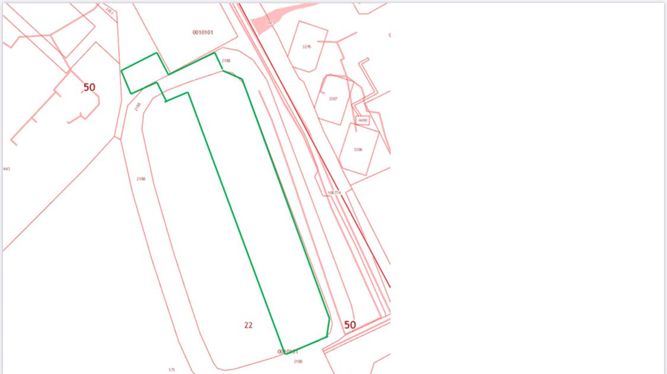 Схема размещения ОбъектаРис. 2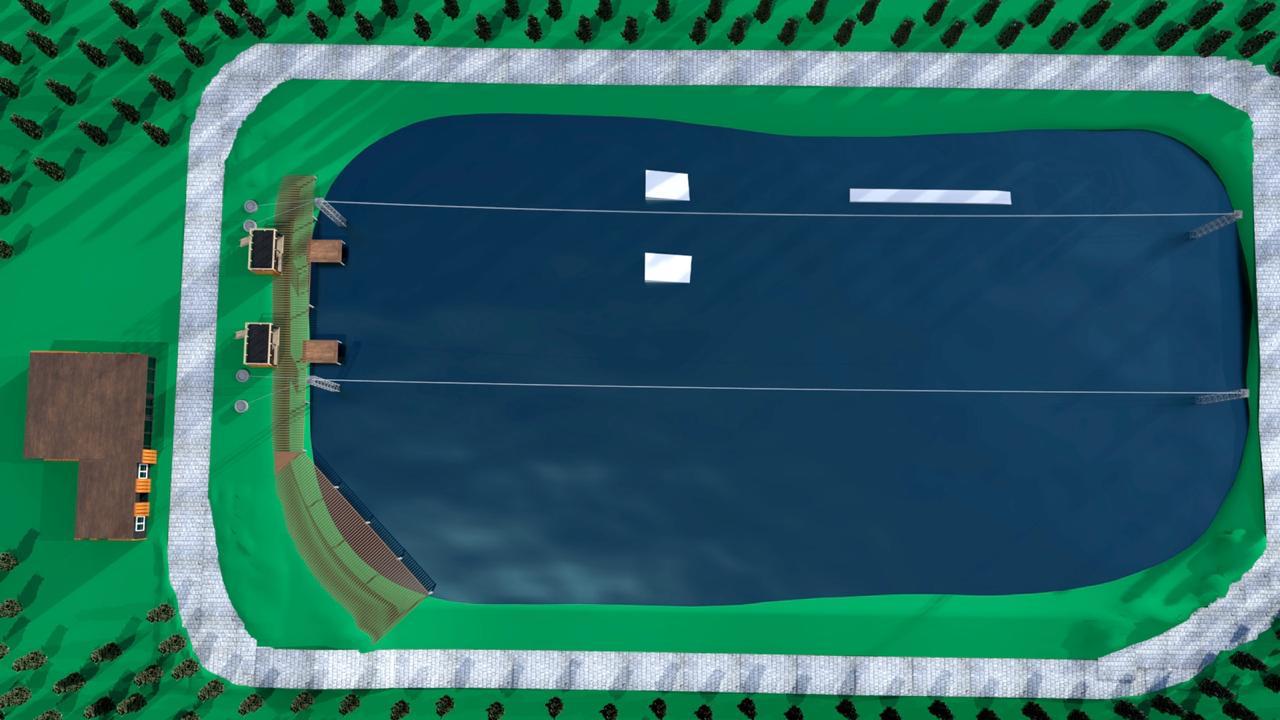 Рис. 3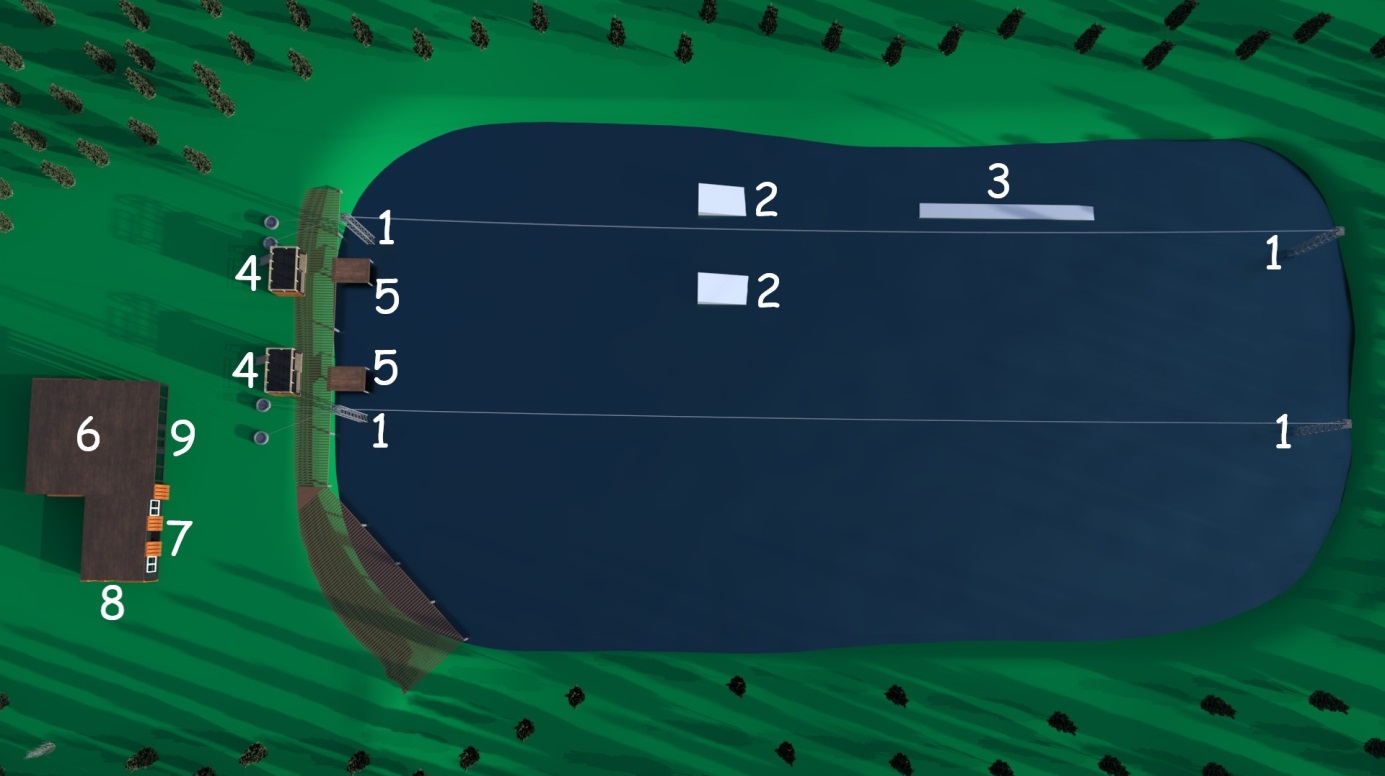 Объект включает в себя:1. Воднолыжная буксировочная установка (ВБУ)2. Трамплин для прыжков3. Фигура для скольжения4. Места для операторов ВБУ5. Стартовый пирс6. Комплекс сервисных услуг7. Место аренды инвентаря8. Кабины для переодевания, душевая, туалет9. Место для организации питанияЭскизный проектРис. 4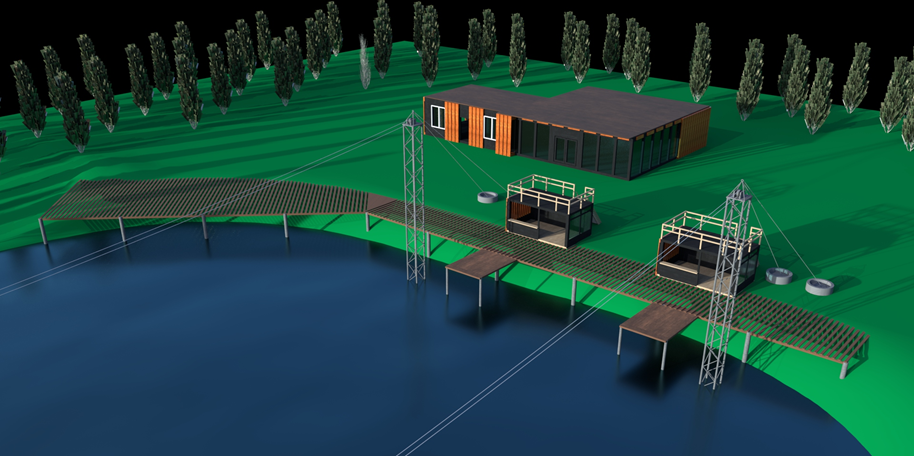 Рис. 5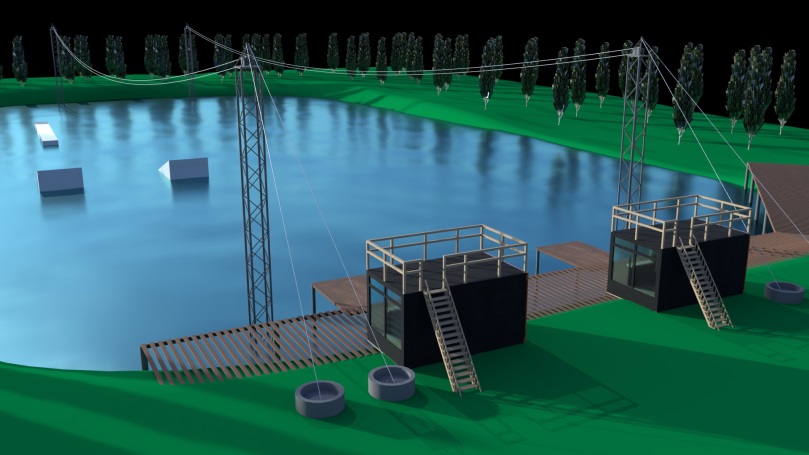 Рис. 6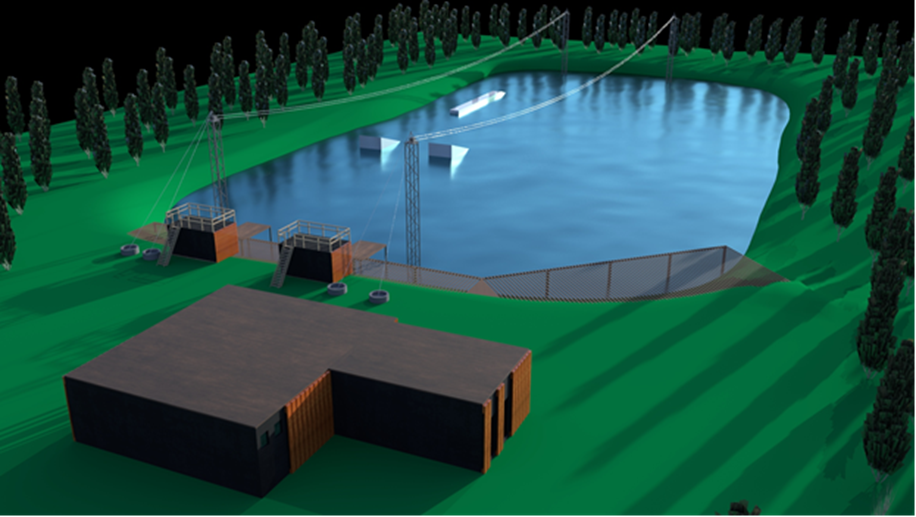 Технический чертеж ВБУРис.7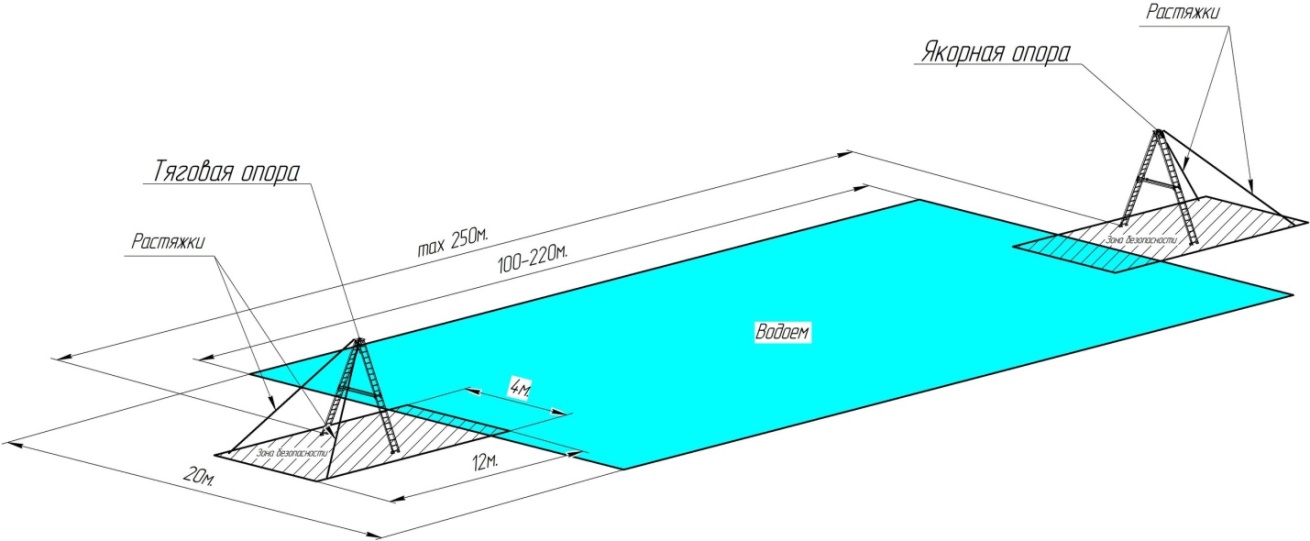 Трамплин для прыжковРис.8     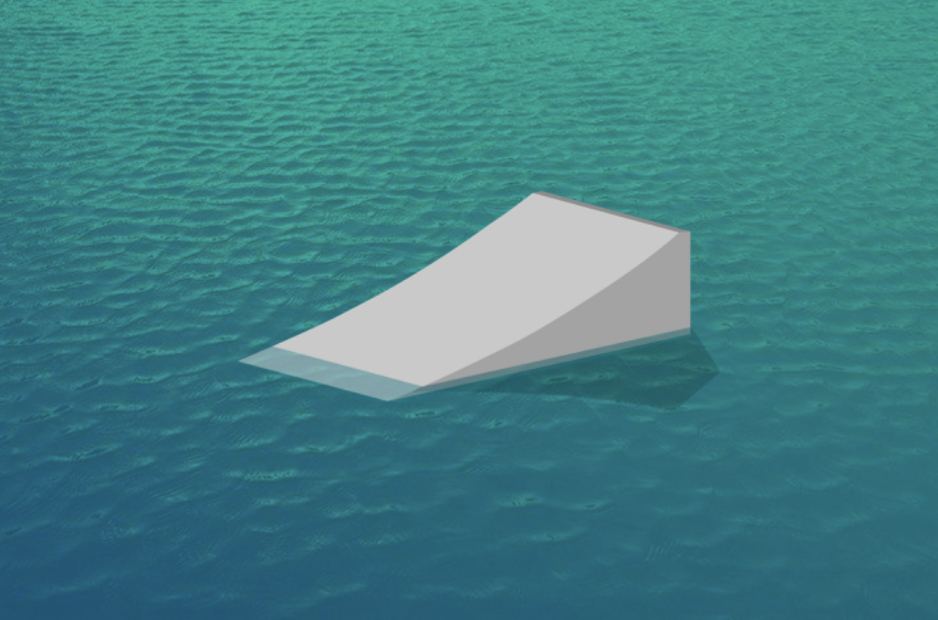 Фигура для скольженияРис 9     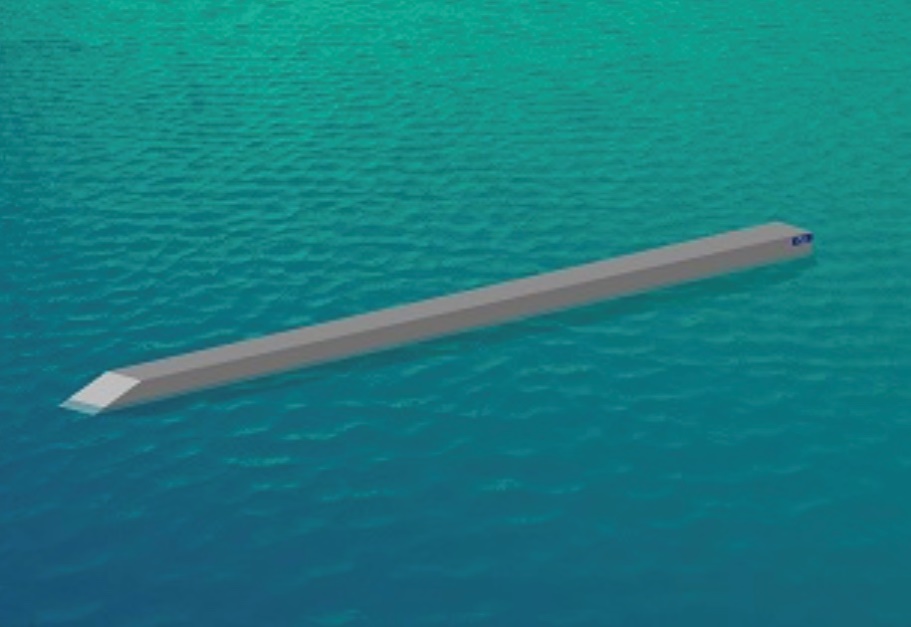 Комплекс сервисных услугРис.10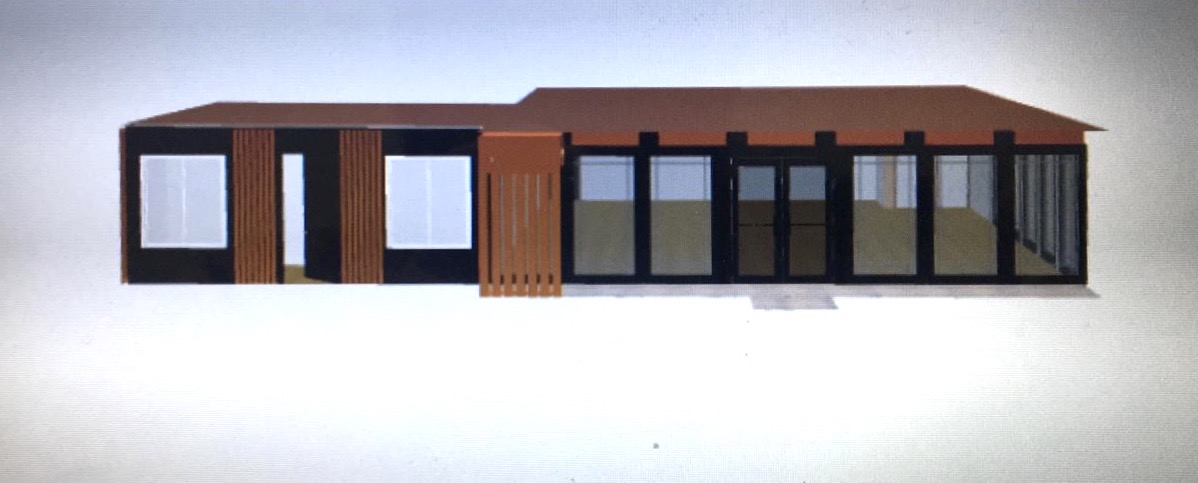 Рис.11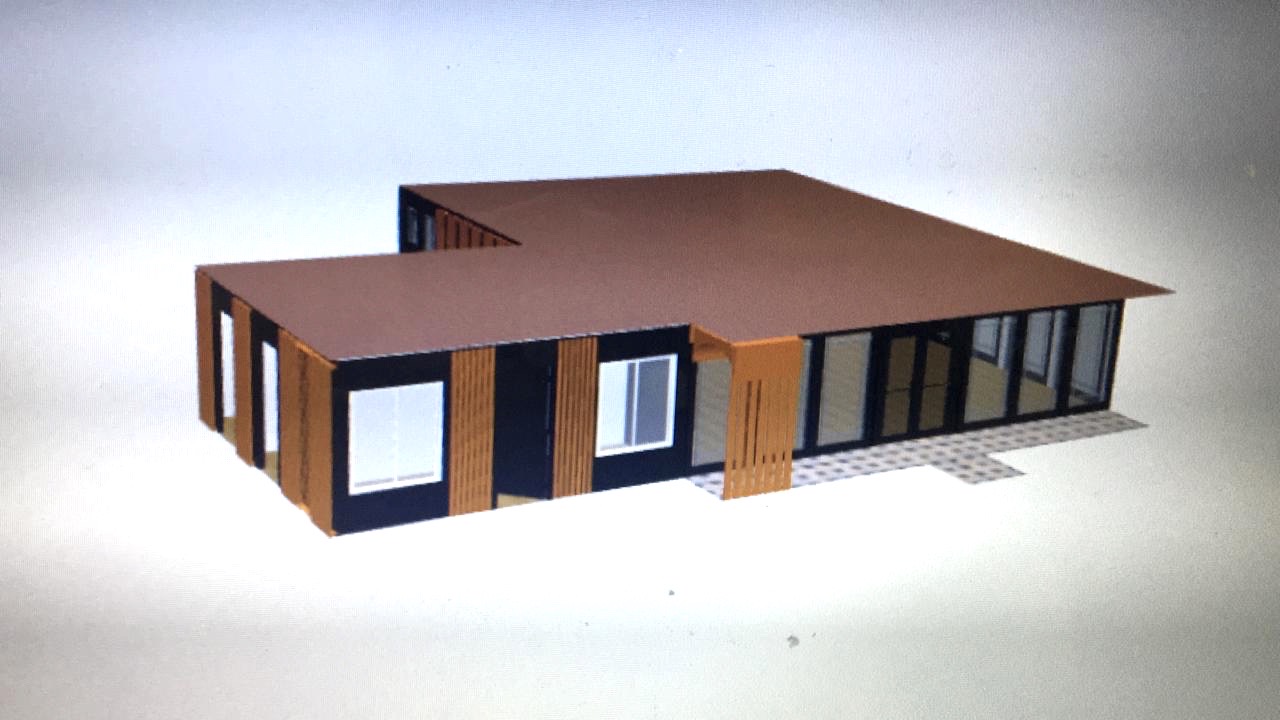 Рис.12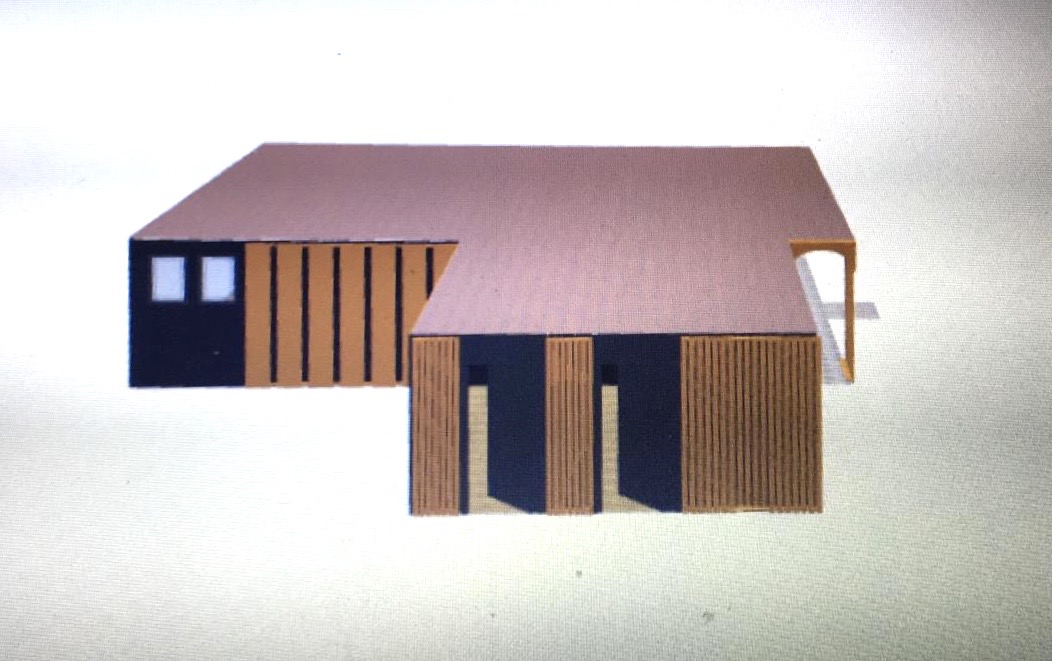 Место аренды инвентаря Рис.13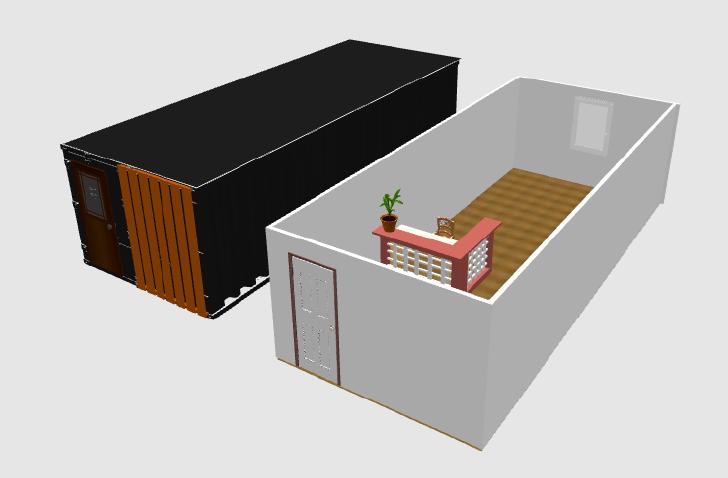 Кабины для переодевания, душевая, туалет.Рис.14.1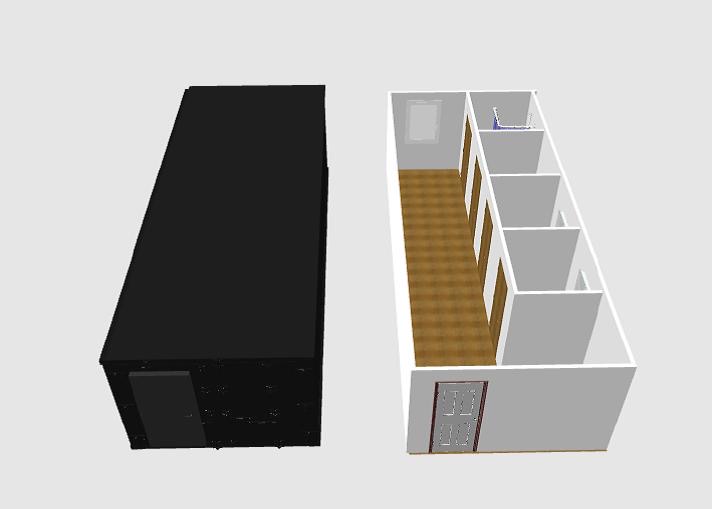 Рис.14.2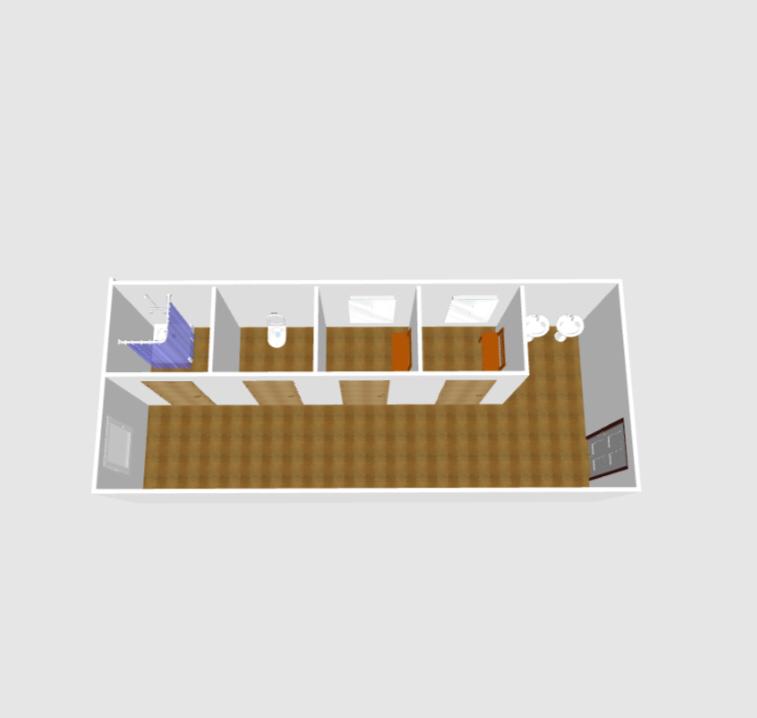 Места для операторов ВБУ Места для операторов ВБУ Рис.15.1Рис.15.1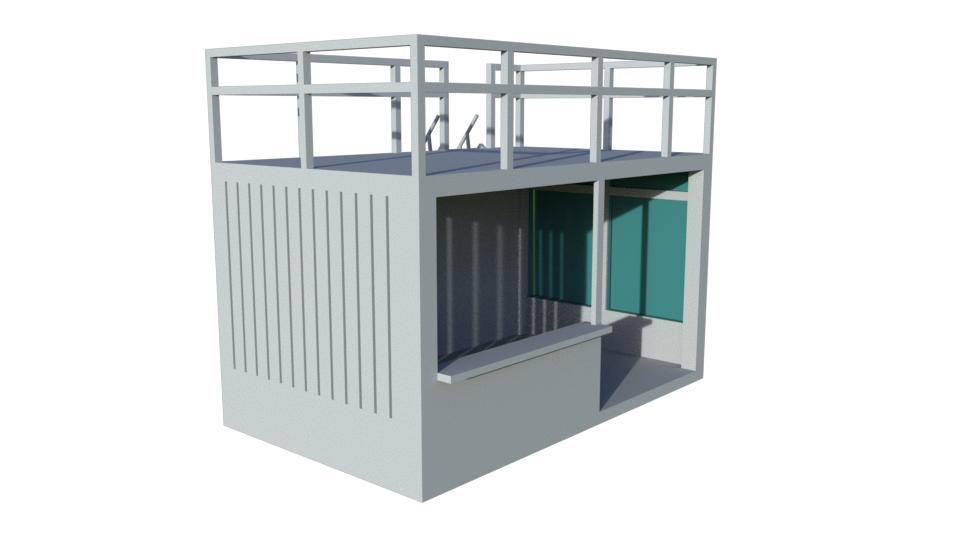 Рис.15.2Рис.15.3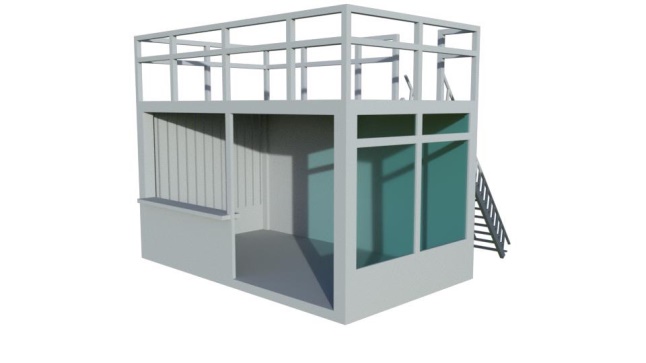 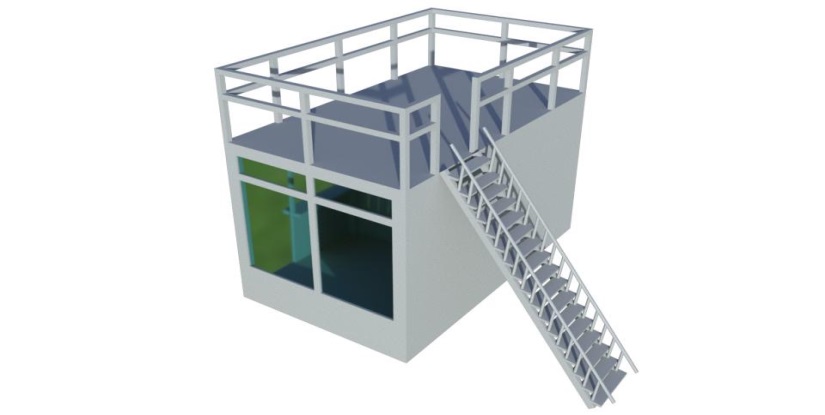 ЗАЯВКА  __________________________________________ (наименование и ИНН лица, подающего заявку)на участие в аукционе на право заключения договора на право размещения и эксплуатации парка развлечений водных видов спорта на части территории  парка «Наташинские пруды» городского округа Люберцы Московской области, назначенного на «______» ______________________ 20___ г.ИЗМЕНЕНИЕ (ЗАМЕНА/ДОПОЛНЕНИЕ) ЗАЯВКИ (указать нужное)______________________________________________(наименование и ИНН лица, подающего заявку)на участие в аукционе на право заключения договора на право размещения и эксплуатации парка развлечений водных видов спорта на части территории  парка «Наташинские пруды» городского округа Люберцы Московской области, назначенного на «______» ______________________ 20___ г.____________________________________________________________________________Наименование должности подпись руководителяФИОмп№ п/пНаименование условияЕдиница измеренияДанные(указываются цифровые значения с одним знаком после запятой)1.Суммарная доля участия Российской Федерации, субъектов Российской Федерации,  муниципальных образований, иностранных юридических лиц, иностранных граждан, общественных и религиозных организаций (объединений), благотворительных и иных фондов в уставном (складочном) капитале (паевом фонде)%2.Доля участий, принадлежащая одному или нескольким юридическим лицам, не являющимися субъектами малого и среднего предпринимательства%3.Средняя численность работников за предшествующий календарный год (за ____ год) или иной период (за период____)человек4.Выручка от реализации товаров (работ, услуг) без НДС за предшествующий календарный годили иной период (за период____)млн.руб.Руководитель организации (индивидуальный предприниматель)______________________________________________________росписьФИОФирменное наименование (полное и сокращенное наименования организации либо Ф.И.О. заявителя – физического лица,  в том  числе, зарегистрированного в качестве индивидуального предпринимателя)Члены (участники) органов управления юридического лица, индивидуального предпринимателяСрок деятельности  (с учетом правопреемственности)Место государственной регистрации заявителя - юридического лица (адрес местонахождения) / адрес места проживания для  физического лицаСтоимость основных фондов (по балансу последнего завершенного периода)Фактический адрес (почтовый адрес)ИННОГРНКППОКПООКВЭДОКТМОНаименование  банкаРасчетный счетКорреспондентский счетБИКТелефон /факс (с указанием кода города) и  адрес электронной почтыФ.И.О. руководителя заявителя, имеющего право подписи согласно учредительным документам, с указанием должности Ф.И.О. уполномоченного лица заявителя с указанием должностиТелефон /факс (с указанием кода города) уполномоченного лица заявителяАдрес электронной почты уполномоченного лица заявителя____________________________________________________________________________Наименование должности подпись руководителяФИОмп№ п/пНаименование документаКоличество листовПорядковые номера листов____________________________________________________________________________Наименование должности подпись руководителяФИОмп№ п/пПоложение извещения, вызвавшее неоднозначное понимание (пункт, страница)Содержание запроса____________________________________________________________________________Наименование должности подпись руководителяФИОмпАдминистрация:Администрация муниципального образования городской округ Люберцы Московской области (Администрация городского округа Люберцы)Администрация:Администрация муниципального образования городской округ Люберцы Московской области (Администрация городского округа Люберцы)Предприниматель:Предприниматель:Юридический адрес: 140000, Московская область, г. Люберцы, Октябрьский проспект, дом 190 Почтовый адрес: 140000, Московская область, г. Люберцы, Октябрьский проспект, дом 190 ИНН: 5027036758КПП: 502701001ОГРН: 1025003213179Банковские реквизиты: УФК по Московской области (ФУ администрации городского округа Люберцы 02483D65590 (л/с 03000270212 Администрация муниципального образования городской округ Люберцы Московской области))Текущий счет: 40204810945250002593, 
БИК 044525000, ГУ Банка России по ЦФО                    г. МоскваЮридический адрес: 140000, Московская область, г. Люберцы, Октябрьский проспект, дом 190 Почтовый адрес: 140000, Московская область, г. Люберцы, Октябрьский проспект, дом 190 ИНН: 5027036758КПП: 502701001ОГРН: 1025003213179Банковские реквизиты: УФК по Московской области (ФУ администрации городского округа Люберцы 02483D65590 (л/с 03000270212 Администрация муниципального образования городской округ Люберцы Московской области))Текущий счет: 40204810945250002593, 
БИК 044525000, ГУ Банка России по ЦФО                    г. Москва_____________________________________________________________________Наменование должности, ФИОросписьНаменование должности, ФИОросписьм.п.м.п.м.п.м.п.Место для размещения информацииАдминистрация:Администрация муниципального образования городской округ Люберцы Московской области (Администрация городского округа Люберцы)Администрация:Администрация муниципального образования городской округ Люберцы Московской области (Администрация городского округа Люберцы)Предприниматель:Предприниматель:_____________________________________________________________________Наменование должности, ФИОросписьНаменование должности, ФИОросписьм.п.м.п.м.п.м.п.Место для размещения информацииМесто для размещения информацииАдминистрация:Администрация муниципального образования городской округ Люберцы Московской области (Администрация городского округа Люберцы)Администрация:Администрация муниципального образования городской округ Люберцы Московской области (Администрация городского округа Люберцы)Предприниматель:Предприниматель:_____________________________________________________________________Наменование должности, ФИОросписьНаменование должности, ФИОросписьм.п.м.п.м.п.м.п.Место для размещения информацииАдминистрация:Администрация муниципального образования городской округ Люберцы Московской области (Администрация городского округа Люберцы)Администрация:Администрация муниципального образования городской округ Люберцы Московской области (Администрация городского округа Люберцы)Предприниматель:Предприниматель:_____________________________________________________________________Наменование должности, ФИОросписьНаменование должности, ФИОросписьм.п.м.п.м.п.м.п.